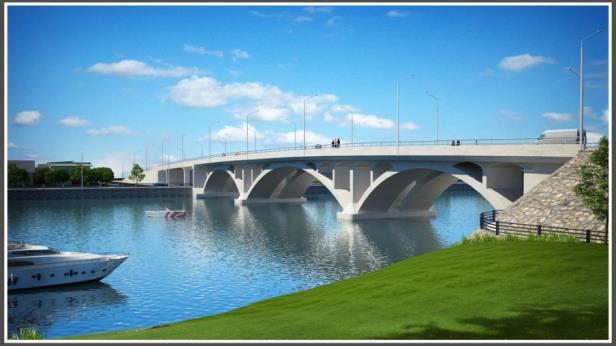 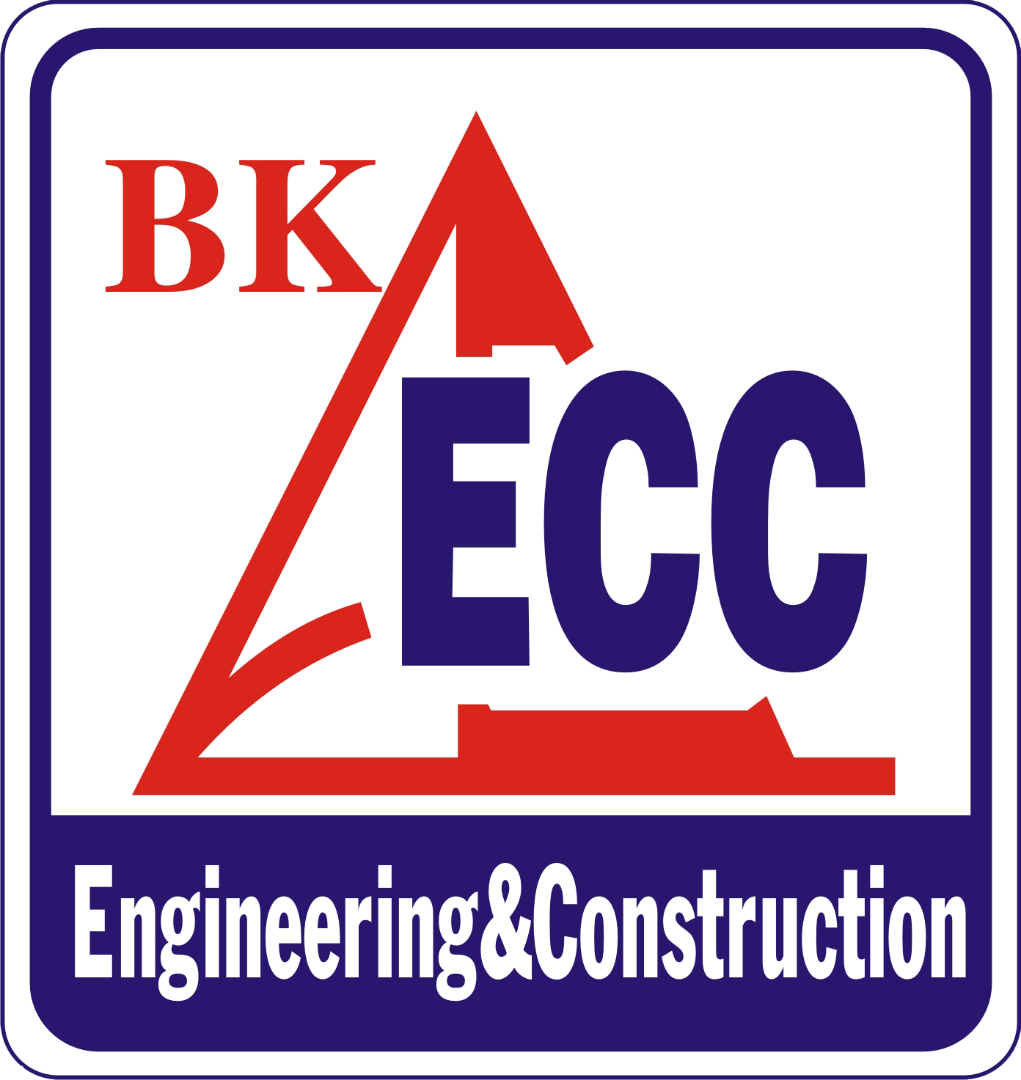 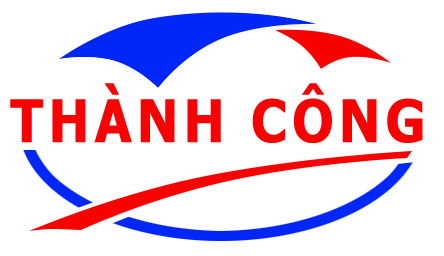 MỤC LỤCTHÔNG TIN HỢP ĐỒNGMÔ TẢ CÁC HẠNG MỤC CÔNG TRÌNH TIẾN ĐỘ THI CÔNGDỮ LIỆU TÀI CHÍNHCÁC VẤN ĐỀ, SỰ CỐ VÀ CHẬM TRỄQUẢN LÝ XÂY DỰNG BỞI TƯ VẤN GIÁM SÁTAN TOÀN VÀ KẾ HOẠCH MÔI TRƯỜNGBÁO CÁO TIẾN ĐỘHÌNH ẢNHPHỤ LỤC BÁO CÁO THÁNGTHÔNG TIN HỢP ĐỒNGI.1 Giới thiệu:I.2. Chi tiết hợp đồng:I.3. Khởi công công trình:I.4. Công tác thanh toán, giải ngân của các nhà thầu:MÔ TẢ CÁC HẠNG MỤC CÔNG TRÌNHII.1. Vị trí công trình:II.2. Phạm vi công việc:TIẾN ĐỘ THI CÔNGIII.1. Công việc đã hoàn thành:Tính đến ngày 31/3/2017 các Nhà thầu đã triển khai thi công, hoàn thành các công việc:III.1.1/Lô 1: TK-02a   Xây dựng cầu Bàn Thạch, cầu Kỳ Phú bao gồm đường dẫn và đoạn đường nối giữa hai cầu, đoạn từ Km0+916.98 -:- Km2+548.06.	III.1.1.1 Thi công cầu Bàn Thạch và đường dẫn hai đầu cầu:Nhà thầu thi công: Tổng công ty xây dựng công trình giao thông 1(CIENCO1)Mặt bằng thi công:Hiện tại mặt bằng thi công về cơ bản đã được bàn giao cho nhà thầu. Chỉ còn vướng một số hộ dân đoạn nút giao Trần Quốc Toản - Phan Chu Trinh.Khối lượng công việc đã thực hiện trong tháng 03:- Thi công bệ, thân trụ T3.- Thi công hoàn thành các cọc khoan nhồi của mố M6.- Thi công 6 cọc khoan nhồi trụ T4, 3 cọc khoan nhồi trụ T5.- Đúc được 25 dầm bản L=11 mét.- Đúc tấm BTXM M200 bảo vệ mái taluy.- Thi công tường chắn đoạn 10-11 (trái tuyến).- Cung ứng 192 gối cao su KT (200x150x30)mm.c. Khối lượng công việc hoàn thành tính đến hết tháng 03:     - Thi công hoàn thành các cọc khoan nhồi của mố M0, mố M6; trụ T1, trụ T2, trụ T3, trụ T4.- Thi công 3 cọc khoan nhồi trụ T5 (C4-T5, C5-T5, C6-T5).- Thi công hoàn thành bệ, thân, tường đỉnh tường cánh mố M0.- Thi công hoàn thành bệ, thân trụ, xà mũ trụ T1 và bệ, thân trụ, xà mũ trụ T2.- Thi công xong bệ, thân trụ T3.- Đào đất hữu cơ đoạn sát mố M0 cầu Bàn Thạch.- Đúc được 16 dầm bản L=20 mét, 25 dầm bản L=11 mét.- Thi công tường chắn đoạn 10-11 (trái tuyến).- Cung ứng 192 gối cao su KT (200x150x30)cm.Giá trị hoàn thành trong tháng 03:  10,360,403,818 VNĐ (465,426.946 USD)* Tổng giá trị khối lượng hoàn thành đến nay:* Giá trị trên được quy đổi với tỷ giá USD là: 22,260.000 VNĐ* Tiến độ giải ngân của nhà thầu so với cam kết: III.1.1.2 Thi công cầu Kỳ Phú và đường dẫn hai đầu cầu:Nhà thầu thi công: Công ty TNHH Xây dựng Văn Phôn.Mặt bằng thi công:- Mặt bằng thi công đã được bàn giao cho nhà thầu, nhà thầu đang triển khai thi công.	b. Khối lượng công việc đã thực hiện trong tháng 03:	- Thi công cọc khoan nhồi mố  M2 (4 cọc còn lại)	- San lấp mặt bằng bãi đúc dầm, thi công đường công vụ từ mố M2 đến trụ T3.	- Đóng hệ khung vây, chuẩn bị thi công cọc khoan nhồi trụ T3.	- Vét hữu cơ đoạn từ cọc 90 đến cọc H4 (dài 148m).	- Đào hố móng, thi công lớp bê tông lót cống dân sinh (300x250)cm - Km1+321.12.c. Khối lượng công việc hoàn thành tính đến hết tháng 03:     - Thi công hoàn thành 8 cọc khoan nhồi mố M2  -  San lấp mặt bằng bãi đúc dầm.	- Vét hữu cơ đoạn cọc 90 đến cọc H4 (dài 148m).- Đào hố móng, thi công lớp bê tông lót cống dân sinh (300x250)cm - Km1+321.12.Giá trị hoàn thành trong tháng 3:  573,663,751 VNĐ (25,771.058 USD).* Tổng giá trị khối lượng hoàn thành đến nay:* Giá trị trên được quy đổi với tỷ giá USD là: 22,260.000 VNĐ* Tiến độ giải ngân của nhà thầu so với cam kết: III.1.2/Lô 2: Lô TK-02b - Xây dựng 3 đoạn đường từ đường Hùng Vương đến cuối tuyến, bao gồm cầu Kênh.      III.1.2.1/ Đoạn 1: Từ Km0+000 -:- Km0+916.98 (Từ đường Hùng Vương đến hết nút giao đường Phan Chu Trinh).Nhà thầu thi công: Công ty TNHH Kỹ thuật Xây dựng Quang Đại Việt.Mặt bằng thi công: 	- Hiện tại đơn vị thi công cơ bản đã nhận được mặt bằng sạch từ cọc 30 đến cọc 51 (dài 320m). Tuy nhiên có 02 đoạn vẫn chưa được bàn giao gồm đoạn trái tuyến từ cọc 30 đến qua cọc 31 (dài khoản 20m) vẫn vướng 01 thửa đất của dân và đoạn phải tuyến từ cọc 36 đến cọc cọc 39 (dài khoản 30m) vướng 01 quán ăn.	- Đoạn từ cọc 8 đến cọc 19 đã bàn giao mặt bằng sạch phần bên trái tuyến; phần bên phải tuyến đang tháo dỡ tài sản và đập phá công trình cũ nên đơn vị thi công chưa triển khai được.	b. Khối lượng công việc hoàn thành đến hết tháng 3:	+ Thi công nền đường:	-  Hoàn thành đắp nền đường K98 phần đường bên trái từ cọc 36 đến cọc 51 (200m); phần đường bên phải từ cọc 39 đến cọc 51 (dài 160m).	- Đắp đất K98 lớp 1 từ cọc 30 đến cọc 35 (dài 95m).	- Đắp hoàn thiện cấp phối đá dăm Dmax37.5 từ cọc H6 đến cọc 51 - Trái tuyến (dài 191,51); từ cọc G1 đến cọc 51 - Phải tuyến (dài 113,46m) và lớp 1 nút G1.	- Hoàn thiện đắp đất đất K95 vỉa hè và bó vỉa vỉa hè từ cọc H6 đến cọc 51 (dài 91,51m) -  trái tuyến; từ cọc 39 đến cọc 51 – phải tuyến; từ cọc 30 đến cọc 34 - Phải tuyến.	- Vét đấ hữu cơ và đắp cát từ cọc 13 đến cọc 19 - trái tuyến và từ cọc 8 đến cọc 12 cho cả hai bên tuyến.	+ Thi công phần mương dọc dưới vỉa hè và cống kỹ thuật:	- Thi công xong mương bên trái đoạn từ HG28T - HG44T (dài 230m) và 17 hố ga.	- Thi công xong mương bên phải đoạn từ HG37P - HG40P (dài 53m) và đoạn từ HG42P - HG52P (dài 152m) và 15 hố ga các loại.	- Thi công móng, thân mương đoạn HG36P - HG37P.	- Thi công móng, thân, xà mũ và đan mương thoát nước tạm B=1.2m, lý trình Km0+791.51.	- Thi công xong cống kỹ thuật số 10, 13, 14 và 15.	- Đúc tấm bê tông ốp mái mương KT(40x40x5)cm được 6.500 tấm	- Thi công được 18md bê tông chân khay mương B= 5m trái tuyến từ cọc 49 đến cọc 50.	+ Thi công phần cấp nước, cấp điện và điện chiếu sáng:	- Thi công lắp đặt ống nhựa xoắn từ CS-1.4 đến CS-1.12 (dài 240,0m) và CS-2.4 đến CS-2.12 (dài 249m).	- Thi công móng, cọc tiếp địa 12 móng trụ điện chiếu sáng đế gang.	III.1.2/Đoạn 2: Từ Km2+548.06 -:- Km3+897.20 (Từ giáp đường dẫn phía đông cầu Kỳ Phú (cuối lô 1) đến đầu nút giao đường Lê Thánh Tông).Mặt bằng thi công: 	Hiện tại đơn vị thi công nhận bàn giao mặt bằng thi công ở các đoạn sau:- Từ cọc 189 đến cọc 225 (dài 550m) đã bàn giao mặt bằng, đang thi công đắp đất.- Từ cọc 243 đến cọc 261 (dài 265m) và đoạn từ cọc 265 đến cọc 271 (dài 96,88m) đã được bàn giao mặt bằng, đang thi công vét hữu cơ.- Từ cọc 281 đến cọc 294 (dài 150,89m) - đang đào đất và điều phối . * Các đoạn còn lại chưa bàn giao mặt bằng (còn vướng nhà dân khoảng 03 nhà) nên chưa thuận lợi để triển khai thi công. Hệ thống dây điện trung và hạ thế đang triển khai di dời.	b. Khối lượng công việc hoàn thành tính đến hết tháng 3:	- Đã hoàn thành công việc vét hữu cơ, thi công vải địa kỹ thuật, đắp trả cát đoạn từ cọc 189 đến cọc 208 (dài 250m). 	- Dọn dẹp mặt bằng, vét hữu cơ đoạn từ cọc 243 đến cọc 261 (dài 265m) và đoạn từ cọc 265 đến cọc 271 (dài 96,88m).	- Đắp đất nền đường K95 lớp 4 đoạn từ cọc 189 đến cọc 199 (dài 141); đắp nền đường K95 lớp 3 đoạn từ cọc 199 đến cọc 208 (dài 111m).	- Đào đất và điều phối đất tại đoạn cọc 281 lý trình Km3+746,31 đến cọc 294 lý trình Km3+897,2 (dài 150,89m), ước tính khoảng 5000m3.	- Hoàn thiện cống thoát nước D1000 - Km2+680,84.	- Thi công tường đầu, tường cánh hạ lưu và đắp đất hoàn trả 22,0m ống cống thoát nước D1500 - Km3+687,85.Giá trị hoàn thành trong tháng 3:   823,400,873 VNĐ (36,990.156 USD)* Tổng giá trị khối lượng hoàn thành đến nay:* Giá trị trên được quy đổi với tỷ giá USD là: 22,260.000 VNĐ* Tiến độ giải ngân của nhà thầu so với cam kết: III.1.2.3/ Đoạn 3: Từ Km3+897.20 -:- Km6+308 (Từ đầu nút giao đường Lê Thánh Tông đến cuối tuyến).Nhà thầu thi công: Tổng Công ty CP Xuất nhập khẩu và Xây dựng Việt Nam a. Mặt bằng thi công:          Hiện tại mặt bằng thi công của đoạn 3 tương đối thông suốt, trên toàn đoạn đã triển khai thi công gần như liên tục chỉ cục bộ một vài vị trí nhỏ còn vướng một số ngôi mộ chưa được di dời. Bên cạnh đó, hệ thống dây điện trung và hạ thế vẫn chưa được các đơn vị có liên quan di dời.	b. Khối lượng công việc thực hiện trong tháng 3:	- Thi công cống thoát nước 2(300x300)cm - Km4+802.18	- Thi công cống dân sinh (350x300)cm tại Km 4+715,47	- Thi công cống dân sinh (350x300)cm tại Km 4+667	- Thi công 2 cống D1500 tại Km4+439,66 và Km4+659,84	- Thi công bản giảm tải tại các cống hộp (100x100)cm	- Thi công đắp đất K95, K98 nền đường.	c. Khối lượng công việc hoàn thành tính đến hết  tháng 3/2017:- Thi công đào hữu cơ, vét bùn đạt được khoảng 2410/2410m đạt 100%	- Thi công nền đắp đất K95: 38.500/48.000m3	- Thi công nền đắp đất K98: 5.500/14.200m3	- Đoạn từ Km6+89.91 đến Km6+269.41 đã thi công xong lớp cấp phối đá dăm 37,5.- Thi công lao lắp dầm bản cầu Kênh (12/12 dầm)	- Thi công hoàn thành đắp cấp phối Dmax=37,5  đoạn từ cọc 406 đến cọc 458- Thi công xong hệ thống cống thoát nước, cống kỹ thuật, hố ga… tại nút cuối tuyến.- Thi công cống hộp (100x100)cm tại Km4+044; Km4+239,99; Km5+089, Km5+221,40; Km5+410,53 và Km5+732.73- Thi công cống dân sinh (350x300)cm tại Km 4+715,47.- Thi công 2 cống tròn D150: Km4+439,66; Km4+659,84; Km5+572,09Giá trị hoàn thành trong tháng 3:  2,428,187,580 VNĐ (109.083 USD)* Tổng giá trị khối lượng hoàn thành đến nay:* Giá trị trên được quy đổi với tỷ giá USD là: 22.260,000 VNĐ* Tiến độ giải ngân của nhà thầu so với cam kết: III.2. HUY ĐỘNG:III.2.1. Trang thiết bị:III.2.1.1/Lô 1: TK-02a Xây dựng cầu Bàn Thạch, cầu Kỳ Phú bao gồm đường dẫn và đoạn đường nối giữa hai cầu, đoạn từ Km0+916.98 -:- Km2+548.06III.2.1.2/Lô 2: TK-02b - Xây dựng 3 đoạn đường từ đường Hùng Vương đến cuối tuyến, bao gồm cầu Kênh.III.2.2.  Nguyên vật liệu:III.2.2.1.  Nguồn cung cấp vật liệu:Trong tháng 3, các nhà thầu không đệ trình để phê duyệt thêm nguồn vật liệu nào.III.2.2.2  Số lượng vật liệu cung cấp trong tháng 3:III.2.3 Nhân sự nhà thầu:III.2.3.1/ Lô 1: TK-02a Xây dựng cầu Bàn Thạch, cầu Kỳ Phú bao gồm đường dẫn và đoạn đường nối giữa hai cầu, đoạn từ Km0+916.98 -:- Km2+548.06III.2.3.2/Lô 2: TK-02b - Xây dựng 3 đoạn đường từ đường Hùng Vương đến cuối tuyến, bao gồm cầu Kênh.III.3.3.  Các tài liệu đệ trình.III.3.3.1/Lô 1: TK-02a Xây dựng cầu Bàn Thạch, cầu Kỳ Phú bao gồm đường dẫn và đoạn đường nối giữa hai cầu, đoạn từ Km0+916.98 -:- Km2+548.06III.3.3.2/Lô 2: TK-02b - Xây dựng 3 đoạn đường từ đường Hùng Vương đến cuối tuyến, bao gồm cầu Kênh.III.4.  Công việc hoàn thành trong tháng.III.4.1/Lô 1: TK-02a - Xây dựng cầu Bàn Thạch, cầu Kỳ Phú bao gồm đường dẫn và đoạn đường nối giữa hai cầu, đoạn từ Km0+916.98 -:- Km2+548.06III.4.1.1  Thi công cầu Bàn Thạch và đường dẫn hai đầu cầu.III.4.1.2  Thi công cầu Kỳ Phú và đường dẫn hai đầu cầu.III.4.2/Lô 2: TK-02b - Xây dựng 3 đoạn đường từ đường Hùng Vương đến cuối tuyến, bao gồm cầu Kênh.III.4.2.1. Đoạn 1 và Đoạn 2:III.4.2.2. Đoạn 3: Từ Km3+897.20 -:- Km6+308 (Từ đầu nút giao đường Lê Thánh Tông đến cuối tuyến)III.5.  Đánh giá tiến độ thi công thực tế so với cam kết của Nhà thầu:III.5.1 Lô 1: TK-02a Xây dựng cầu Bàn Thạch, cầu Kỳ Phú bao gồm đường dẫn và đoạn đường nối giữa hai cầu, đoạn từ Km0+916.98 -:- Km2+548.06Thi công cầu Bàn Thạch và đường dẫn hai đầu cầu: (Nhà thầu Cienco 1)Đúc dầm bản bê tông DỨL 40Mpa, L=11m: nhà thầu thực hiện được 20 dầm; đạt 71.43% TVGS đánh giá chậm so với kế hoạch đề ra.Cọc khoan nhồi D=1,2m nhà thầu thực hiện được 116.9%, vượt so với kế hoạch đề ra.Bê tông trụ cầu 30Mpa đá 1x2 nhà thầu thực hiện được 43.2%, cốt thép thân trụ  d<=18mm hoàn thành 57.5% và d >180mm hoàn thành 41%. TVGS đánh giá chậm so với tiến độ đề ra.Thi công bệ thân trụ T4, nhà thầu chưa triển khai so với kế hoạch.* Đánh giá chung: TVGS đánh giá tiến độ thi công của nhà thầu chậm so với tiến độ chung.Thi công cầu Kỳ Phú và đường dẫn hai đầu cầu: (Nhà thầu Văn Phôn)Hạng mục thi công cọc khoan nhồi mố M2 hoàn thành 100% so với kế hoạch. Các công tác khác nhà thầu chưa triển khai thi công. TVGS đánh giá tiến độ là chậm.* Đánh giá chung: TVGS đánh giá tiến độ triển khai thực hiện các hạng mục công việc của nhà thầu là rất chậm trễ so với kế hoạch, tiến độ đề ra.III.5.2 Lô 2: TK-02b - Xây dựng 3 đoạn đường từ đường Hùng Vương đến cuối tuyến, bao gồm cầu KênhĐoạn 1 và Đoạn 2: (Nhà thầu Quang Đại Việt)Công tác đào nền đường đất cấp 3 đạt 42,21%, đắp nền đường K95 hoàn thành 85.26%, đắp đất đầm chặt K98 đạt 21.86%, vét hữu cơ đạt 29,85%, đắp cát công trình K90 đạt 7,5%, công tác gia cố nền đất yếu bằng vải địa kỹ thuật nhà thầu chưa triển khai thi công. TVGS đánh giá chậm so với tiến độ cam kết.Cung cấp và lắp đặt ống cống bê tông ly tâm D80 (H30) nhà thầu vượt tiến độ 260%.* Đánh giá chung: TVGS đánh giá tiến độ thi công của nhà thầu chậm so với tiến độ đề ra.Đoạn 3: (Nhà thầu Vinaconex)Công tác đắp nền đường K95 đạt 41.37%, bê tông bản quá độ M250 đá 1x2 đạt 48,16%, cốt thép thân tường d<=10mm, d<=16mm thượng hạ lưu hoàn thành 25%, hoàn thành 25%. Các công tác cốt thép d<=10mm, d<=18mm bản quá độ, bê tông bản quá độ M200, M300 đá 1x2 nhà thầu chưa triển khai thi công.Hạng mục đắp đất đầm chặt K98, bê tông móng mương M150 đá 4x6 , bê tông M150, M200 đá 2x4 thân tường đầu, tường cánh thượng hạ lưu, bê tông M150 đá 4x6 móng tường đầu, tường cánh thượng hạ lưu, hoàn thành vượt tiến độ.* Đánh giá chung: TVGS đánh giá tiến độ thi công của nhà thầu chậm so với tiến độ đề raIII.6.  Dự kiến kế hoạch thi công trong tháng 4/2017:III.6.1/Lô 1: TK-02a Xây dựng cầu Bàn Thạch, cầu Kỳ Phú bao gồm đường dẫn và đoạn đường nối giữa hai cầu, đoạn từ Km0+916.98 -:- Km2+548.06.a. Thi công cầu Bàn Thạch và đường dẫn hai đầu cầu:Nhà thầu thi công: TCT Xây dựng công trình giao thông 1 (CIENCO 1)- Thi công 8 cọc khoan nhồi trụ T5.- Thi công bệ, thân trụ T4.- Thi công bệ, thân mố M6.- Thi công tường chắn đầu cầu sau mố M2.Giá trị khối lượng dự kiến hoàn thành đến 30/4/2017:Tổng giá trị khối lượng các hạng mục thi công hoàn thành trong tháng 4/2017 (dự kiến) là : 13,079,783,340 VNĐ (587,591.345 USD)b. Thi công cầu Kỳ Phú và đường dẫn hai đầu cầu:Nhà thầu thi công: Công ty TNHH Xây dựng Văn Phôn- Thi công 8 cọc khoan nhồi trụ T3.- Thi công bệ, thân mố M2- Thi công 3 cống dân sinh tại Km1+321.12; Km1+693; Km2+520- Thi công bệ đúc dầm và bãi chứa dầm.Giá trị khối lượng dự kiến hoàn thành đến 30/4/2017:Tổng giá trị khối lượng các hạng mục thi công hoàn thành trong tháng 4/2017 (dự kiến) là: 6,448,182,195 VNĐ (289,675.75 USD)III.6.2/Lô 2 : TK-02b - Xây dựng 3 đoạn đường từ đường Hùng Vương đến cuối tuyến, bao gồm cầu Kênh.III.6.2.1 Đoạn 1: Từ Km0+000 -:- Km0+916.98 (Từ đường Hùng Vương đến hết nút giao đường Phan Chu Trinh)Nhà thầu thi công: Công ty TNHH Kỹ thuật Xây dựng Quang Đại Việt.	- Hoàn thiện đắp cát nền đường K95 phần phát sinh từ cọc 8 đến cọc 23 (Nút Hùng Vương đến Nguyễn Thái Học)	- Hoàn thiện mương dọc từ HG06T đến HG12T	- Hoàn thiện cống kỹ thuật số 2, số 9, số 18.	- Hoàn thiện mương qua đường số 7.III.6.2.2 Đoạn 2: Từ Km2+548.06 -:- Km3+897.20 (Từ giáp đường dẫn phía đông cầu Kỳ Phú (cuối lô 1) đến đầu nút giao đường Lê Thánh Tông)Nhà thầu thi công: Công ty TNHH Kỹ thuật Xây dựng Quang Đại Việt.- Hoàn thiện đắp nền K95, K98 từ cọc 189 đến cọc 272 (dài 1139,76 m)- Hoàn thiện đắp móng cấp phối đá dăm Dmax37.5 từ cọc 189 đến cọc 225 (dài 552.58 m).- Hoàn thiện cống qua đường D1000, lý trình Km3+416.- Phát quang, dọn dẹp mặt bằng, vét hữu cơ và đắp đất những đoạn khác sau khi được giải phóng mặt bằng và thông tuyến.Giá trị dự kiến hoàn thành đến 30/04/2017:Tổng giá trị khối lượng các hạng mục thi công hoàn thành trong tháng 4/2017 (dự kiến) là:   4,471,120,112.00 VNĐ (200,858.94USD).III.6.2.3 Đoạn 3: Từ Km3+897.20 -:- Km6+308 (Từ đầu nút giao đường Lê Thánh Tông đến cuối tuyến)Nhà thầu thi công: Tổng Công ty CP Xuất nhập khẩu và Xây dựng Việt Nam - Thi công đắp đất nền K95, K98- Thi công bản mặt cầu Cầu Kênh- Thi công hoàn thiện các cống thoát nước, cống dân sinh- Thi công cấp phối đá dăm Dmax 37,5- Thi công đường dẫn hai đầu cầu Cầu Kênh- Thi công nút giao với đường Lê Thánh Tông Giá trị dự kiến hoàn thành đến 30/04/2017:Tổng giá trị khối lượng các hạng mục thi công hoàn thành trong tháng 04/2017 (dự kiến) là: 4,241,276,317 VNĐ (190,533.53 USD)DỮ LIỆU TÀI CHÍNHIV.1. Các phát sinh và sửa đổi.Công tác tạm ứng: Đến nay Chủ đầu tư đã hoàn thành việc thanh toán tạm ứng hợp đồng cho các Nhà thầu thi công.IV.2. Tiến độ thanh toán, giải ngân.Đối với nhà thầu Vinaconex 25 và nhà thầu Cienco1: các đơn vị này đã lập hồ sơ và thanh toán đợt 1.Nhà thầu Quang Đại Việt và Văn Phôn: chưa thực hiện do giá trị khối lượng thi công hoàn thành đến nay của các Nhà thầu này chưa vượt quá 10% giá trị hợp đồng để tiến hành thanh toán đợt 1.CÁC VẤN ĐỀ, SỰ CỐ VÀ CHẬM TRỄV.1. Sự chậm trễ và những hệ quả.V.1.1. Lô 1: TK-02a Xây dựng cầu Bàn Thạch, cầu Kỳ Phú bao gồm đường dẫn và đoạn đường nối giữa hai cầu, đoạn từ Km0+916.98 -:- Km2+548.06.Nhà thầu Cienco 1: -  Tiến độ thi công của nhà thầu tương đối đảm bảo.Nhà thầu Văn Phôn:- Sự chậm trể của nhà thầu bắt nguồn từ việc đến tháng thứ 6 kể từ thời điểm có lệnh khởi công nhà thầu mới bắt đầu thi công CKN mố M2 (vì nhiều lý do khác nhau) dẫn đến tiến độ thi công của nhà thầu chậm trễ so với hồ sơ dự thầu. Đến nay, nhà thầu này vẫn chưa tích cực trong việc huy động đủ máy móc, thiết bị thi công cũng như nhân sự theo yêu cầu để triển khai các hạng mục theo tiến độ công việc đã được nhà thầu cam kết.IV.2. Lô 2: TK-02b - Xây dựng 3 đoạn đường từ đường Hùng Vương đến cuối tuyến, bao gồm cầu KênhNhà thầu Quang Đại Việt: 1/ Đoạn 1: Từ Km0+000 -:- Km0+916.98 (Từ đường Hùng Vương đến hết nút giao đường Phan Chu Trinh)- Sự chậm trể của nhà thầu là do không đủ mặt bằng thi công toàn đoạn 1, các đoạn mặt bằng được bàn giao nhỏ lẽ, không trọn vẹn. Kính đề nghị BQL sớm giải phóng và bàn giao mặt bằng những vị trí còn lại để Nhà thầu triển khai thi công kịp tiến độ đã đề ra.	2/ Đoạn 2: Từ Km2+548.06 -:- Km3+897.20 (Từ giáp đường dẫn phía đông cầu Kỳ Phú (cuối lô 1) đến đầu nút giao đường Lê Thánh Tông).- Sự chậm trể của nhà thầu là do mặt bằng thi công không liên tục, vẫn còn vướng một số hộ dân nên không thuận tiện cho việc đưa vật liệu vào thi công các đoạn đã được bàn giao. Kính đề nghị BQL sớm giải quyết vướng mắc của các hộ dân trên tuyến và bàn giao mặt bằng để nhà thầu triển khai các công việc được thông suốt. Nhà thầu Viaconex 25: Thi công đoạn 3:Từ Km3+897.20 -:- Km6+308 (Từ đầu nút giao đường Lê Thánh Tông đến cuối tuyến giáp với đường cứu hộ, cứu nạn).- Kiến nghị Ban QLDA xúc tiến, làm việc với các bên liên quan sớm giải quyết và di dời các trụ điện và đường dây điện trung, hạ thế để Nhà thầu triển khai thi công kịp kế hoạch, tiến độ đề ra.QUẢN LÝ XÂY DỰNG BỞI TƯ VẤN GIÁM SÁTVI.1. Chất lượng các công việc:Công tác quản lý chất lượng công trình đảm bảo, thi công theo đúng quy trình, quy phạm hiện hành;Công tác kiểm tra, giám sát biện pháp thi công, vật tư vật liệu đưa vào công trình đảm bảo yêu cầu;Tư vấn giám sát đã giám sát chặt chẽ quá trình thi công theo đúng thiết kế và các chỉ dẫn kỹ thuật và các quy định hiện hành, kiên quyết không cho đưa vào sử dụng vật tư, vật liệu kém chất lượng, không đảm bảo yêu cầu kỹ thuật.Công tác nội nghiệp.Việc thực hiện và lập hồ sơ quản lý chất lượng được thực hiện theo đúng quy trình, chỉ dẫn kỹ thuật của dự án và phù hợp với Nghị định về quản lý chất lượng công trình xây dựng. Tuy nhiên, công tác hoàn thiện nội dung hồ sơ theo quy định còn chậm do việc bố trí cán bộ chuyên trách của các nhà thầu còn mỏng.VI.2. Khối lượng các công việc:Do điều kiện thời tiết không được thuận lợi nên so với tiến độ thi công tổng thể đã được các nhà thầu lập và khối lượng thi công hoàn thành đến ngày 31/3/2017 thì tiến độ thi công hoàn thành của các đơn vị là chậm so với kế hoạch đề ra trong tháng.VI.3. Yêu cầu hoạt động khắc phục:Yêu cầu chung đối với 4 nhà thầu:           Hiện nay các nhà thầu đã tiến hành cam kết tiến độ thi công với Ban QLDA và TVGS (tại các cuộc họp ngày 21/3 và ngày 28/3 vừa qua). TVGS đề nghị các nhà thầu nghiêm túc thực hiện theo các nội dung cam kết; đẩy nhanh tiến độ thi công, huy động đầy đủ máy móc, thiết bị vật tư và nhân lực đáp ứng cho việc thi công các hạng mục. Những vướng mắt phát sinh trong quá trình thi công cần được nhanh chóng thông báo cho TVGS và Ban QLDA để các bên đưa ra phương án xử lý kịp thời.Nhà thầu Cienco 1: 	+ Về vật tư, dụng cụ: Huy động đầy đủ 1 bộ ván khuôn nhịp vòm, 2 bộ ván khuôn tường chắn và các vật tư, thiết bị và dụng cụ thi công hệ đà giáo nhịp vòm bên cạnh việc đệ trình sớm BPTC nhịp để TVGS có đủ thời gian kiểm tra các bản tính.	+ Về máy móc, nhân sự: bổ sung 1 cẩu 25 tấn và 1 tổ đội thi công tường chắn, 1 tổ đội thi công bệ thân trụ + nhịp vòm.  Nhà thầu Văn Phôn: 	+ Nhà thầu Văn Phôn cần phải đầy nhanh hơn nữa công tác thi công dầm (bệ đúc, sản xuất dầm...) và thi công các cống chui dân sinh, cống thoát nước ngang, nền đường. Tính toán và xem xét đến việc cần thiết phải thay đổi phương án thi công đường công vụ + cầu tạm bằng PA đắp đất lấn sông từ hai phía để đẩy nhanh việc thi công các trụ ngoài sông và thực hiện lao dầm bằng xe lao dọc.	+ Về vật tư, dụng cụ: Huy động đầy đủ các vật tư, thiết bị phục vụ công tác sản xuất dầm SuperT (ván khuôn, giá long môn, xe goong, tà vẹt, ray P43 ...), ván khuôn thi cống cống hộp. 	+ Về máy móc, nhân sự: bổ sung 1 lu tĩnh, 2 lu rung 25 tấn, 1 máy khoan đất + cẩu, 1 xe tưới nước. Huy động 2 tổ đội thi công cống, 1 tổ đội thi công dầm Super-T và 1 tổ đội thi công nền đường và 03 cán bộ kỹ thuật có chuyên môn, kinh nghiệm phụ trách kỹ thuật và QLCL.Nhà thầu Quang Đại Việt:            + Nhà thầu cần tập trung và đẩy nhanh công tác thi công nền đường K95, K98 đoạn 2, khoảng 400m từ đường ngang dân sinh đến hết khu vực nghĩa trang đồng thời đẩy nhanh công tác thi công phần nền đường, mương dọc và vỉa hè bên trái thuộc đoạn 1 từ cọc 11 đến cọc 20 khoảng 200 mét	+ Về máy móc tăng cường thêm: 2 xe lu rung 25 tấn và 1 xe tưới nước, 1 xe ủi để phục vụ thi công đoạn 2. 	+ Về nhân sự: Huy động 1 tổ đội thi công cống + nền đường. Nhà thầu Viaconex 25:        	+ Về máy móc: bổ sung 2 xe lu rung 25 tấn để thi công đoạn từ đường Lê Thánh Tông về cầu Kênh.	+Đảm bảo nguồn cung cấp vật liệu đắp đất cho dự án.AN TOÀN VÀ KẾ HOẠCH MÔI TRƯỜNGTrong thời gian tới, thời tiết sẽ thuận lợi hơn nên các nhà thầu sẽ đẩy nhanh thi công các hạng mục trên công trường vì vậy dễ dẫn đến nguy cơ mất ATLĐ cao, do đó yêu cầu các Nhà thầu cần quán triệt và tăng cường giám sát  ATLĐ; ATGT. Khoanh vùng, rào chắn phạm vi thi công, triển khai các biện pháp đảm bảo an toàn tại các khu vực nguy hiểm, hố sâu và trên các tuyến giao thông liên quan tới dự án, không cho người không phận sự, không đầy đủ bảo hộ lao động vào công trường.Việc thực hiện và trang bị các công cụ, dụng cụ bảo hộ lao động cho các Cán bộ, công nhân hiện đang công tác tại dự án trong tháng vừa qua đã được các Nhà thầu lưu ý và quan tâm nhưng việc trang bị cho công nhân tại các Tổ, Đội thi công vẫn chưa được đầy đủ theo yêu cầu trong nội dung, kế hoạch thực hiện được lập và đã được TVGS và Ban QLDA phê duyệt. Yêu cầu các nhà thầu cần thực hiện, trang bị đầy đủ hơn.Công tác VSMT đến thời điểm hiện tại không được duy trì tốt, vào những ngày thời tiết hanh nắng vẫn xãy ra hiện tượng bụi bẩn do công tác tưới nước giảm bụi trên các tuyến đường giao thông vận chuyển vật liệu, trên tuyến đang thi công chưa tốt làm ảnh hưởng đến VSMT trong khu vực. Yêu cầu Nhà thầu tăng cường công tác kiểm tra, xử lý khắc phục. BÁO CÁO TIẾN ĐỘ- Đề nghị các nhà thầu thực hiện lập và gửi báo cáo tháng một cách chi tiết, đầy đủ các nội dung và gửi đúng thời gian quy định để TVGS có thể cập nhật, đánh giá khách quan về tiến độ và tình hình thi công trên công trường để báo cáo đến Ban QLDA.HÌNH ẢNH THỰC HIỆN DỰ ÁN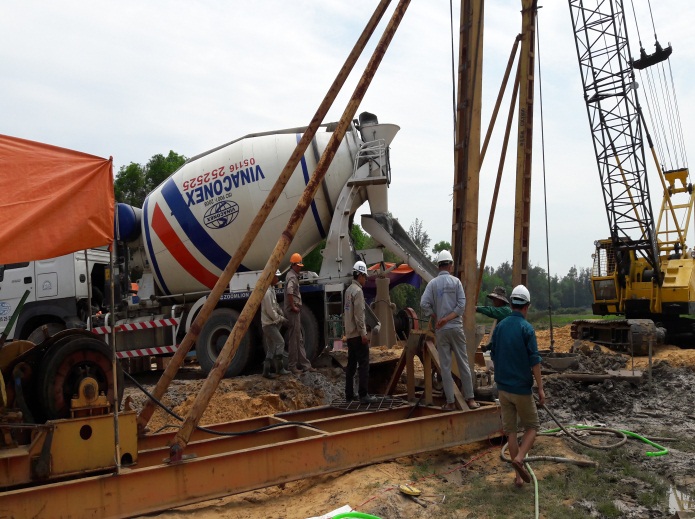 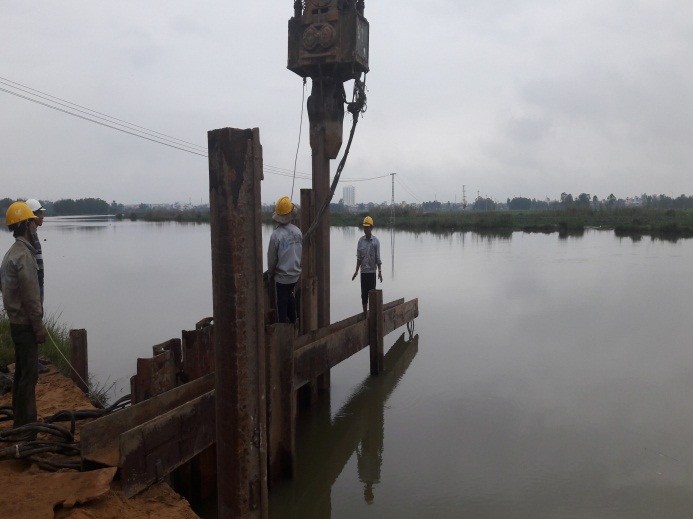 Hình ảnh thi công cọc khoan nhồi mố M2 cầu Kỳ Phú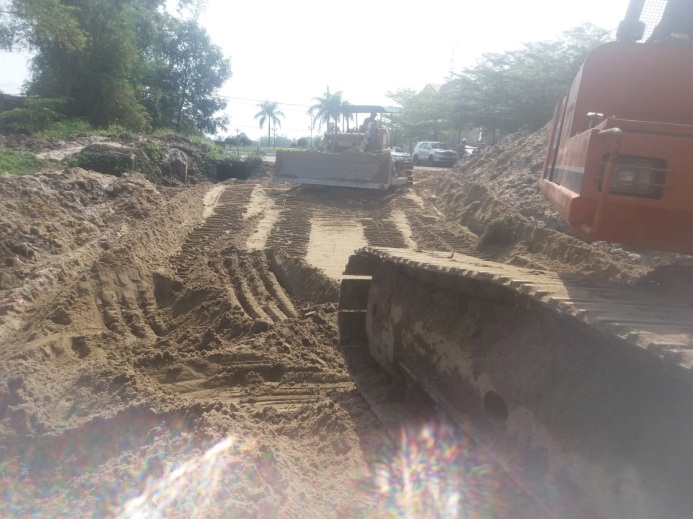 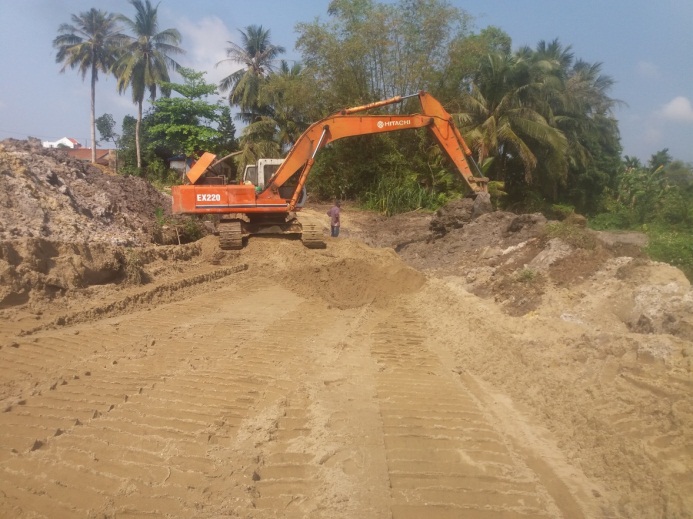 Xử lý đất yếu và đắp bù cát đoạn 1 (C8-C12)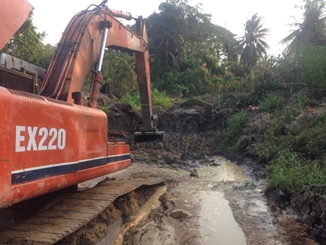 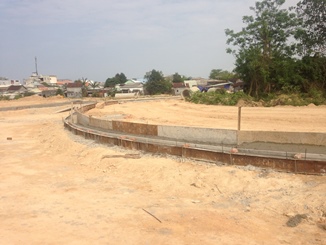        Thi công vét bùn đất tại cọc C30			Thi công bó vỉa nút G1 (đoạn 1)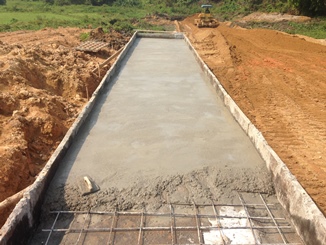 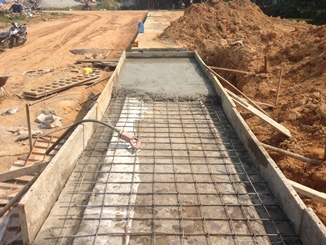 Thi công mương thoát nước vỉa hè (đoạn 1)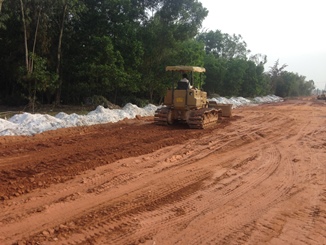 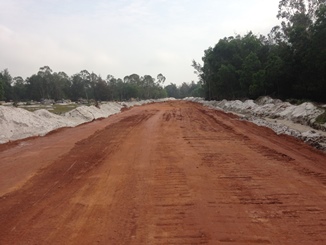                        		Thi công đắp đất nền đừng đoạn 2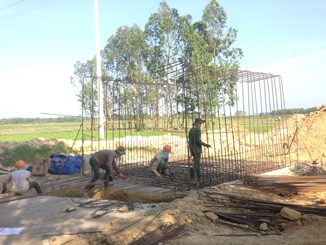 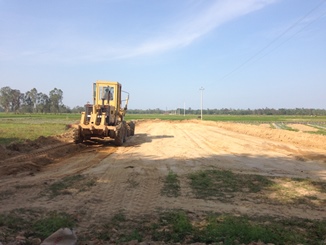 Thi công cống dân sinh (3,5x2,5) Km1+321		           Vét hữu cơ đoạn cọc 90 - cọc H4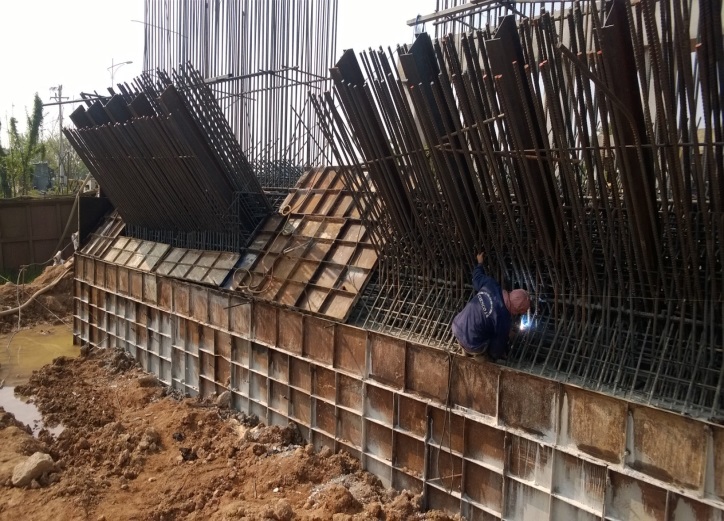 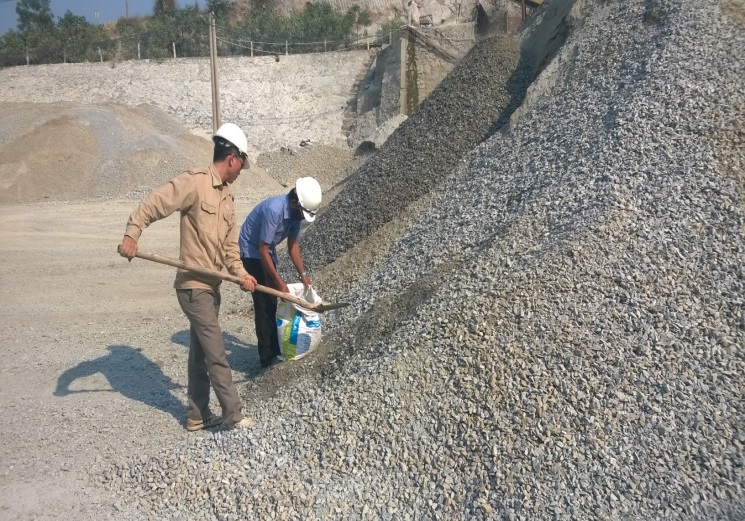      Thi công bệ trụ T3 - Cầu Bàn Thạch	          Lấy mẫu CPĐD kiểm tra chất lượng đầu vào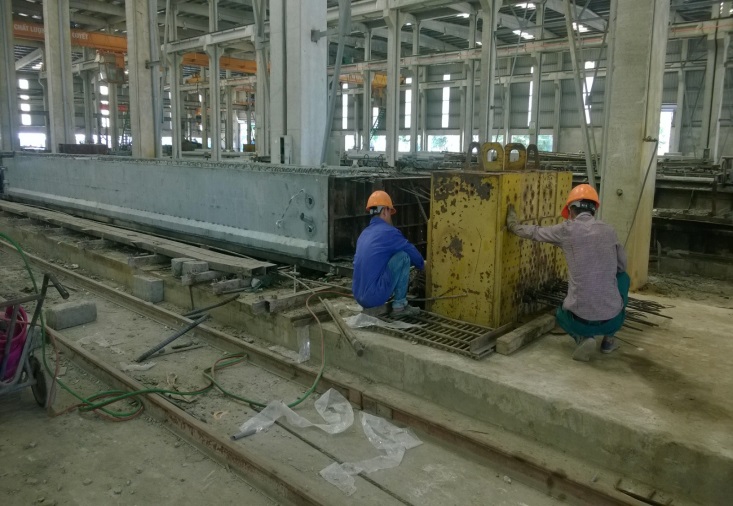 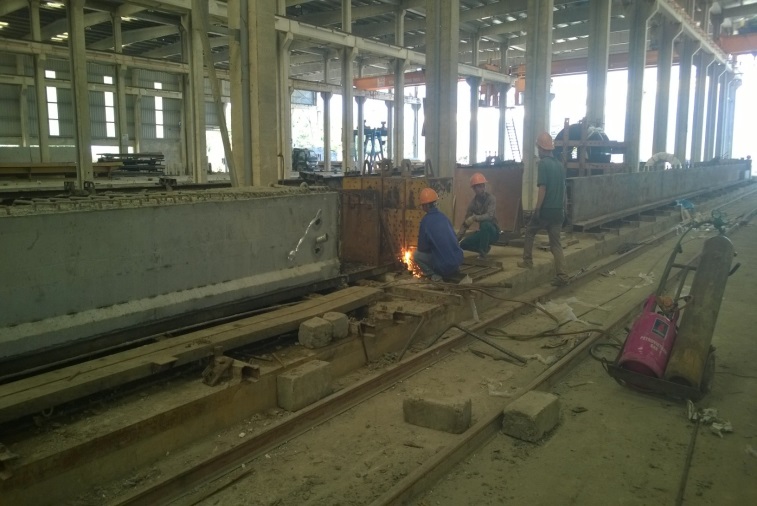 Sản xuất dầm bản DỨL,  L=11 mét - Cầu Bàn ThạchTÊN DỰ ÁNDự án phát triển các thành phố loại 2 tại Quảng Nam, Hà Tĩnh và Đắk Lắk - Tiểu dự án Phát triển thành phố Tam Kỳ.Hợp phần 2: Xây dựng đường chiến lược - Xây dựng đường Điện Biên Phủ.HÌNH THỨC ĐẦU TƯSử dụng vốn vay ngân hàng Phát triển Châu Á.ĐẠI DIỆN CHỦ ĐẦU TƯBan Quản lý dự án Đầu tư xây dựng tỉnh Quảng Nam.ĐƠN VỊ TÀI TRỢ VỐNNgân hàng Phát triển Châu Á (ADB).ĐƠN VỊ TƯ VẤN GIÁM SÁTLiên danh Công ty CP Tư vấn và Đầu tư Xây dựng ECC (BK-ECC) và Công ty CP Xây dựng Thành Công - CN Quảng Nam.ĐƠN VỊ TƯ VẤN THIẾT KẾCông ty Cổ phần Tư vấn Xây dựng 138NHÀ THẦU THI CÔNGLô 1:  Liên danh Tổng công ty xây dựng công trình giao thông 1 (CIENCO 1) và Công ty TNHH Xây dựng Văn Phôn.Lô 2: Liên danh Công ty TNHH Kỹ thuật Xây dựng Quang Đại Việt và Tổng Công ty Cổ phần Xuất nhập khẩu và Xây dựng Việt Nam.GIÁ TRỊ HỢP ĐỒNGLô 1 TK-02a: 7.700.252,00 USDLô 2 TK-02b: 4.933.922,69 USDGIÁ TRỊ HOÀN THÀNH Lô 1: - Thời gian thi công:     218 ngày (30.28%)           - Giá trị giải ngân:         1,075,314.002 USD (13.96%)Lô 2: - Thời gian thi công:      228 ngày (31.67%)         - Giá trị giải ngân:        980,211.350 USD (19,87%)HÌNH THỨC THỰC HIỆN HỢP ĐỒNGHợp đồng theo đơn giá điều chỉnhTHỜI GIAN THỰC HIỆN HỢP ĐỒNGLô 1 TK-02a: 720 ngàyLô 2 TK-02b: 720 ngàyNGÀY KHỞI CÔNGLô 1 TK-02a: 25/08/2016Lô 2 TK-02b: 15/08/2016Lần thanh toánGiá trị hợp đồng/ Giá trị thanh toán (USD)Lô 1: TK-02aLô 1: TK-02aLô 2: TK-02bLô 2: TK-02bLần thanh toánGiá trị hợp đồng/ Giá trị thanh toán (USD)Cienco 1Văn PhônQ.Đại ViệtVinaconexLần thanh toánGiá trị hợp đồng/ Giá trị thanh toán (USD)3.500.114,503.500.114,502.719.551,711.765.895,98Lần 1Giá trị t.toán(Tháng)399.551,32(T12/2016)--569.470,24(T12/2016)Lần 1Lũy kế (%)399.551,32(11.42%)--569.470,24(32.25 %)MÔ TẢ DỰ ÁN:(Hợp phần 2 - TK02/ICB: Xây dựng đường chiến lược - Xây dựng đường Điện Biên Phủ đoạn Km0+00 - Km6+308)Phần đường giao thông với quy mô như sau:1/ Đoạn Km0+00 -:- Km1+055 (Đoạn từ Hùng Vương - Bạch Đằng): đường phố chính thứ yếu theo TCXDVN 104-2007.       Quy mô mặt cắt ngang: Bn = 10m (vỉa hè) +7,5m (mặt) + 25m (phân cách) + 7,5m (mặt) + 10m (vỉa hè) = 60m.        Riêng đoạn Km0 + 877,27 -:- Km1+029,66 (tiếp giáp mố cầu Bàn Thạch) mặt cắt ngang đường B=16m, bố trí đường gom hai bên có mặt cắt ngang đường B= 10m (vỉa hè) + 7,5m (mặt) + 4,5m (vỉa hè) = 22m.2/ Đoạn Km1+055 -:- Km6+308 (Đoạn từ đường Bạch Đằng đến cuối tuyến giáp đường Phòng chống lụt bão, đường cứu hộ, cứu nạn): đường ô tô cấp III đồng bằng.      Quy mô mặt cắt ngang: Bn = 2,5m (lề) + 7,0m (mặt) + 2,5m (lề) = 12,0m, gia cố lề mỗi bên 2,0m.        Đoạn đường đầu cầu phía Đông cầu Bàn Thạch và hai đầu cầu Kỳ Phú thiết kế vút nối từ nền đường B=17,0m xuống B=12,0m.Phần cầu với quy mô như sau:Quy mô : Vĩnh cửu bằng kết cấu bê tông và bê tông cốt thép dự ứng lực.Tần suất thiết kế:Cầu Bàn Thạch, cầu Kỳ Phú: 1%; Cầu Kênh: 4%.Khổ cầu bằng khổ nền đường.Cầu Bàn Thạch, cầu Kỳ Phú: B= 16,0m.Cầu Kênh: B= 12,0m.Khổ thông thuyền:Cầu Bàn Thạch: H=2,5m.Cầu Kỳ Phú: Sông thông thuyền cấp IV,BxH = 30x6m.Cầu Kênh: Sông không thông thuyền.Hoạt tải xe ô tô thiết kế cầu: HL93Tải trọng bộ hành: 3x10-3 MpaChiều cao tĩnh không tối thiểu vượt đường bộ: H= 4,75m.PHÂN ĐOẠN THI CÔNG:(Dựa theo hợp đồng xây dựng giữa nhà thầu với BQL và thỏa thuận phân khai khối lượng của các nhà thầu)I/ Lô 1: Lô TK-02a Xây dựng cầu Bàn Thạch, cầu Kỳ Phú bao gồm đường dẫn và đoạn đường nối giữa hai cầu, đoạn từ Km0+916.98 -:- Km2+548.06.1) Thi công cầu Bàn Thạch, đường dẫn và đoạn đường nối giữa hai cầu - Đoạn từ Km0+916.98 -:- Km2+00.02) Thi công cầu Kỳ Phú, đường dẫn và đoạn đường nối giũa hai cầu - Đoạn từ Km2+00.0 -:- Km2+548,06II/ Lô 2: Lô TK-02b Xây dựng 3 đoạn đường từ đường Hùng Vương đến cuối tuyến, bao gồm cầu Kênh.     1) Đoạn 1: Từ Km0+000 -:- Km0+916.98 (Từ đường Hùng Vương đến hết nút giao đường Phan Chu Trinh)     2) Đoạn 2: Từ Km2+548.06 -:- Km3+897.20 (Từ giáp đường dẫn phía đông cầu Kỳ Phú (cuối lô 1) đến đầu nút giao đường Lê Thánh Tông).     3) Đoạn 3: Từ Km3+897.20 -:- Km6+308 (Từ đầu nút giao đường Lê Thánh Tông đến cuối tuyến giáp với đường cứu hộ, cứu nạn).STTHạng mục công việcGiá trị KL đến 31/3/2017Giá trị KL đến 31/3/2017% Hoàn thành theo HĐSTTHạng mục công việcVNĐUSD% Hoàn thành theo HĐHạng mục chung375,528,58216,870.107201Bill thầu số 2781,321,63735,099.804201.3Công tác thi công vỉa hè, bó vỉa, trồng cây, gia cố taluy, tổ chức GT360,811,67216,208.97201.4Công tác thi công tường chắn, hệ thống thoát nước, cống kỹ thuật420,495,85218,890.20301Bill thầu số 321,184,808,276951,698.485 301.1Phần cầu21,182,181,596951,580.485301.2Phần đường dẫn hai đầu cầu2,666,800118.00Tổng giá trịTổng giá trị22.363.538.873 1.004.651,342 25.3%Lũy kế đếnhết T2Thực hiện trong T3Lũy kế đếnhết T3Ghi chúKế hoạch (Tỷ đồng)25.82513.55239.377Thực tế  (Tỷ đồng)10.29110.36020.651Nhanh(+) / Chậm(-)  (% hoàn thành)(-) 15.53439.85%(-) 3.19276.45%(-) 18.72652.44%Đánh giá của TVGS: Tiến độ giải ngân của nhà thầu chậm hơn so với cam kết. Đề nghị nhà thầu tăng cường huy động vật tư, thiết bị đẩy nhanh tiến độ thi công để đảm bảo kế hoạch đề ra.Đánh giá của TVGS: Tiến độ giải ngân của nhà thầu chậm hơn so với cam kết. Đề nghị nhà thầu tăng cường huy động vật tư, thiết bị đẩy nhanh tiến độ thi công để đảm bảo kế hoạch đề ra.Đánh giá của TVGS: Tiến độ giải ngân của nhà thầu chậm hơn so với cam kết. Đề nghị nhà thầu tăng cường huy động vật tư, thiết bị đẩy nhanh tiến độ thi công để đảm bảo kế hoạch đề ra.Đánh giá của TVGS: Tiến độ giải ngân của nhà thầu chậm hơn so với cam kết. Đề nghị nhà thầu tăng cường huy động vật tư, thiết bị đẩy nhanh tiến độ thi công để đảm bảo kế hoạch đề ra.Đánh giá của TVGS: Tiến độ giải ngân của nhà thầu chậm hơn so với cam kết. Đề nghị nhà thầu tăng cường huy động vật tư, thiết bị đẩy nhanh tiến độ thi công để đảm bảo kế hoạch đề ra.STTHạng mục công việcGiá trị KL đến 31/03/2017Giá trị KL đến 31/03/2017% Hoàn thành theo HĐSTTHạng mục công việcVNĐUSD% Hoàn thành theo HĐHạng mục chung375,528,58216,870.11201Bill thầu số 2133,426,4405,994.00201.1Công tác đất133,426,4405,994.00401Bill thầu số 41,063,994,20047,798.48401.1Phần cầu1,063,994,20047,798.48Tổng giá trịTổng giá trị1,572,950,84770,662.661.84%Lũy kế đếnhết T2Thực hiện trong T3Lũy kế đếnhết T3Ghi chúKế hoạch (Tỷ đồng)-4.9404.940Thực tế  ( Tỷ đồng)0.9990.5741.573Nhanh(+) / Chậm(-) (% hoàn thành)--(-)4.36611.62%(-)3.36731.84Đánh giá của TVGS: Tiến độ giải ngân của nhà thầu đến nay là rất chậm so với cam kết. Đề nghị nhà thầu huy động đầy đủ nhân lực, vật tư và thiết bị; tập trung cao độ nguồn lực đẩy nhanh tiến độ thi công mới có thể đảm bảo kế hoạch đề ra.Đánh giá của TVGS: Tiến độ giải ngân của nhà thầu đến nay là rất chậm so với cam kết. Đề nghị nhà thầu huy động đầy đủ nhân lực, vật tư và thiết bị; tập trung cao độ nguồn lực đẩy nhanh tiến độ thi công mới có thể đảm bảo kế hoạch đề ra.Đánh giá của TVGS: Tiến độ giải ngân của nhà thầu đến nay là rất chậm so với cam kết. Đề nghị nhà thầu huy động đầy đủ nhân lực, vật tư và thiết bị; tập trung cao độ nguồn lực đẩy nhanh tiến độ thi công mới có thể đảm bảo kế hoạch đề ra.Đánh giá của TVGS: Tiến độ giải ngân của nhà thầu đến nay là rất chậm so với cam kết. Đề nghị nhà thầu huy động đầy đủ nhân lực, vật tư và thiết bị; tập trung cao độ nguồn lực đẩy nhanh tiến độ thi công mới có thể đảm bảo kế hoạch đề ra.Đánh giá của TVGS: Tiến độ giải ngân của nhà thầu đến nay là rất chậm so với cam kết. Đề nghị nhà thầu huy động đầy đủ nhân lực, vật tư và thiết bị; tập trung cao độ nguồn lực đẩy nhanh tiến độ thi công mới có thể đảm bảo kế hoạch đề ra.STTHạng mục công việcGiá trị KL đến 31/03/2017Giá trị KL đến 31/03/2017% Hoàn thành theo HĐSTTHạng mục công việcVNĐUSD% Hoàn thành theo HĐ201Bill thầu số 2: Phần đường4,712,214,566214,828.46201.1Công tác đất3,077,291,990138,243.13201.2Công tác móng, mặt đường403,56,89418,129.47201.3Công tác thi công vỉa hè, bó vỉa, trồng cây, gia cố taluy, tổ chức giao thông87,612,4543,935.87201.4Công tác thoát nước, cống kỹ thuật.1,213,615,36654,520.01Khối lượng Phát sinh ngoài bill thầu (Tạm tính)267,540,41012,018.891Cống D100028,500,0001,280.322Cống D150046,200,0002,075.473Vét hữu cơ và xử lý đất yếu 31,151,0711,399.424Đắp cát nền K95 nền đường161,689,3397,263.67Tổng giá trịTổng giá trị5,049,622,114226,847.358.23%Lũy kế đếnhết T2Thực hiện trong T3Lũy kế đếnhết T3Ghi chúKế hoạch (Tỷ đồng)10.4371.42711.864Thực tế  (Tỷ đồng)4.2260.8235.049Nhanh(+) / Chậm(-)  (% hoàn thành)(-)6.21140.49 %(-)0.60457.67%(-)6.81542.56 %Đánh giá của TVGS: Tiến độ giải ngân của nhà thầu rất chậm so với cam kết. Đề nghị nhà thầu đẩy nhanh tiến độ thi công để đảm bảo kế hoạch đề ra.Đánh giá của TVGS: Tiến độ giải ngân của nhà thầu rất chậm so với cam kết. Đề nghị nhà thầu đẩy nhanh tiến độ thi công để đảm bảo kế hoạch đề ra.Đánh giá của TVGS: Tiến độ giải ngân của nhà thầu rất chậm so với cam kết. Đề nghị nhà thầu đẩy nhanh tiến độ thi công để đảm bảo kế hoạch đề ra.Đánh giá của TVGS: Tiến độ giải ngân của nhà thầu rất chậm so với cam kết. Đề nghị nhà thầu đẩy nhanh tiến độ thi công để đảm bảo kế hoạch đề ra.Đánh giá của TVGS: Tiến độ giải ngân của nhà thầu rất chậm so với cam kết. Đề nghị nhà thầu đẩy nhanh tiến độ thi công để đảm bảo kế hoạch đề ra.STTHạng mục công việcGiá trị KL đến 31/03/2017Giá trị KL đến 31/03/2017% Hoàn thành theo HĐSTTHạng mục công việcVNĐUSD% Hoàn thành theo HĐHạng mục chung230.891.00010.372,46201Bill thầu số 2: Phần đường6.518.000.000292.812,22201.1Công tác đất4.516.000.000202.875,11201.2Công tác móng mặt đường1.159.000.00052.066,49201.4Công tác thoát nước. cống KT843.000.00037.870,62301Bill thầu số 3: Cầu kênh8.151.000.000366.172,51Khối lượng phát sinh1.870.000.00084.007,19Tổng giá trịTổng giá trị16.769.891.000753.36442,66 %Lũy kế đếnhết T2Thực hiện trong T3Lũy kế đếnhết T3Ghi chúKế hoạch (Tỷ đồng)17.2622.69319.955Thực tế  ( Tỷ đồng)14.3412.42816.769Nhanh(+) / Chậm(-)  (% hoàn thành)(-) 3.92283.08 %(-) 0.26590.16 %(-) 3.92284.03 %Đánh giá của TVGS: Tiến độ giải ngân của nhà thầu chậm hơn so với cam kết. Đề nghị nhà thầu cần tăng cường máy móc, thiết bị đẩy nhanh tiến độ thi công để đảm bảo kế hoạch đề ra.Đánh giá của TVGS: Tiến độ giải ngân của nhà thầu chậm hơn so với cam kết. Đề nghị nhà thầu cần tăng cường máy móc, thiết bị đẩy nhanh tiến độ thi công để đảm bảo kế hoạch đề ra.Đánh giá của TVGS: Tiến độ giải ngân của nhà thầu chậm hơn so với cam kết. Đề nghị nhà thầu cần tăng cường máy móc, thiết bị đẩy nhanh tiến độ thi công để đảm bảo kế hoạch đề ra.Đánh giá của TVGS: Tiến độ giải ngân của nhà thầu chậm hơn so với cam kết. Đề nghị nhà thầu cần tăng cường máy móc, thiết bị đẩy nhanh tiến độ thi công để đảm bảo kế hoạch đề ra.Đánh giá của TVGS: Tiến độ giải ngân của nhà thầu chậm hơn so với cam kết. Đề nghị nhà thầu cần tăng cường máy móc, thiết bị đẩy nhanh tiến độ thi công để đảm bảo kế hoạch đề ra.DANH MỤC THIẾT BỊDANH MỤC THIẾT BỊDANH MỤC THIẾT BỊDANH MỤC THIẾT BỊDANH MỤC THIẾT BỊDANH MỤC THIẾT BỊSTTLoại thiết bịSố lượngĐăng ký đăng kiểmTình trạng thiết bịGhi chú1. Thi công cầu Bàn Thạch và đường dẫn hai đầu cầu (Cienco 1)1. Thi công cầu Bàn Thạch và đường dẫn hai đầu cầu (Cienco 1)1. Thi công cầu Bàn Thạch và đường dẫn hai đầu cầu (Cienco 1)1. Thi công cầu Bàn Thạch và đường dẫn hai đầu cầu (Cienco 1)1. Thi công cầu Bàn Thạch và đường dẫn hai đầu cầu (Cienco 1)1. Thi công cầu Bàn Thạch và đường dẫn hai đầu cầu (Cienco 1)1Máy đào02 máyĐã đăng kiểmTốtCienco 12Máy ủi01 máyĐã đăng kiểmTốtCienco 13Máy lu rung02 máyĐã đăng kiểmTốtCienco 14Máy lu tĩnh01 máyĐã đăng kiểmTốtCienco 15Máy khoan đất + cẩu01 máyĐã đăng kiểmTốtCienco 16Thiết bị giã đá02 bộĐã đăng kiểmTốtCienco 17Xe tưới nước01 xeĐã đăng kiểmTốtCienco 18Ô tô vận chuyển01 xeĐã đăng kiểmTốtCienco 19Máy phát điện01 máy-TốtCienco 110Máy bơm nước06 máy-TốtCienco 111Máy toàn đạc điện tử01 máyĐã đăng kiểmTốtCienco 112Máy thuỷ bình01 máyĐã đăng kiểmTốtCienco 113Máy hàn07 máy-TốtCienco 114Máy nén khí01 máy-TốtCienco 115Đầm dùi04 máy-TốtCienco 12. Thi công cầu Kỳ Phú và đường dẫn hai đầu cầu (Văn Phôn)2. Thi công cầu Kỳ Phú và đường dẫn hai đầu cầu (Văn Phôn)2. Thi công cầu Kỳ Phú và đường dẫn hai đầu cầu (Văn Phôn)2. Thi công cầu Kỳ Phú và đường dẫn hai đầu cầu (Văn Phôn)2. Thi công cầu Kỳ Phú và đường dẫn hai đầu cầu (Văn Phôn)2. Thi công cầu Kỳ Phú và đường dẫn hai đầu cầu (Văn Phôn)1Máy đào02 máyĐã đăng kiểmTốtVăn Phôn2Ô tô vận chuyển04 xeĐã đăng kiểmTốtVăn Phôn3Máy cẩu01 máyĐã đăng kiểmTốtVăn Phôn4Thiết bị giã đá02 bộĐã đăng kiểmTốtVăn Phôn5 Máy lu rung01 máyĐã đăng kiểmTốtVăn Phôn6Máy lu tĩnh01 máyĐã đăng kiểmTốtVăn Phôn7Xe san01 máyĐã đăng kiểmTốtVăn Phôn8Máy phát điện02 máy-TốtVăn Phôn9Máy hàn07 máy-TốtVăn Phôn10Máy toàn đạc01 máyĐã đăng kiểmTốtVăn Phôn11Máy thuỷ bình01 máyĐã đăng kiểmTốtVăn Phôn12Đầm dùi03 cái-TốtVăn Phôn13Máy nén khí01 máy-TốtVăn PhônDANH MỤC THIẾT BỊDANH MỤC THIẾT BỊDANH MỤC THIẾT BỊDANH MỤC THIẾT BỊDANH MỤC THIẾT BỊDANH MỤC THIẾT BỊDANH MỤC THIẾT BỊSTTLoại thiết bịSố lượngĐăng ký đăng kiểmTình trạng thiết bịTình trạng thiết bịGhi chú1. Đoạn 1 (Quang Đại Việt)1. Đoạn 1 (Quang Đại Việt)1. Đoạn 1 (Quang Đại Việt)1. Đoạn 1 (Quang Đại Việt)1. Đoạn 1 (Quang Đại Việt)1. Đoạn 1 (Quang Đại Việt)1. Đoạn 1 (Quang Đại Việt)1Máy đào02 máyĐã đăng kiểmTốtTốtQuang Đại Việt2Máy ủi02 máyĐã đăng kiểmTốtTốtQuang Đại Việt3Máy lu rung02 máyĐã đăng kiểmTốtTốtQuang Đại Việt4Máy san01 máyĐã đăng kiểmTốtTốtQuang Đại Việt5Máy rải cấp phối đá dăm01 máyĐã đăng kiểmTốtTốtQuang Đại Việt6Xe tưới nước01 xeĐã đăng kiểmTốtTốtQuang Đại Việt7Ô tô vận chuyển10 xeĐã đăng kiểmTốtTốtQuang Đại Việt8Máy trộn bê tông 250 lít02 máy-TốtTốtQuang Đại Việt9Đầm dùi04 cái-TốtTốtQuang Đại Việt10Máy toàn đạc01 máyĐã đăng kiểmTốtTốtQuang Đại Việt11Máy thuỷ bình01 máyĐã đăng kiểmTốtTốtQuang Đại Việt2. Đoạn 2 (Quang Đại Việt)2. Đoạn 2 (Quang Đại Việt)2. Đoạn 2 (Quang Đại Việt)2. Đoạn 2 (Quang Đại Việt)2. Đoạn 2 (Quang Đại Việt)2. Đoạn 2 (Quang Đại Việt)2. Đoạn 2 (Quang Đại Việt)1Máy đào01 máyĐã đăng kiểmTốtQuang Đại ViệtQuang Đại Việt2Máy ủi01 máyĐã đăng kiểmTốtQuang Đại ViệtQuang Đại Việt3Máy lu01 máyĐã đăng kiểmTốtQuang Đại ViệtQuang Đại Việt4Máy san-----5Xe tưới nước01 xeĐã đăng kiểmTốtQuang Đại ViệtQuang Đại Việt6Ô tô vận chuyển10 xeĐã đăng kiểmTốtQuang Đại ViệtQuang Đại Việt3. Đoạn 3 (Vinaconex 25)3. Đoạn 3 (Vinaconex 25)3. Đoạn 3 (Vinaconex 25)3. Đoạn 3 (Vinaconex 25)3. Đoạn 3 (Vinaconex 25)3. Đoạn 3 (Vinaconex 25)3. Đoạn 3 (Vinaconex 25)1Máy đào03 máyĐã đăng kiểmTốtVinaconex 25Vinaconex 252Máy ủi03 máyĐã đăng kiểmTốtVinaconex 25Vinaconex 253Máy lu rung02 máyĐã đăng kiểmTốtVinaconex 25Vinaconex 254Máy san01 máyĐã đăng kiểmTốtVinaconex 25Vinaconex 255Máy lu tĩnh01 máyĐã đăng kiểmTốtVinaconex 25Vinaconex 256Máy cẩu01 máyĐã đăng kiểmTốtVinaconex 25Vinaconex 257Xe tưới nước01 xeĐã đăng kiểmTốtVinaconex 25Vinaconex 258Ô tô vận chuyển20 XeĐã đăng kiểmTốtVinaconex 25Vinaconex 259Máy toàn đạc01 máyĐã đăng kiểmTốtVinaconex 25Vinaconex 2510Máy thuỷ bình01 máyĐã đăng kiểmTốtVinaconex 25Vinaconex 25NGUỒN VẬT LIỆUNGUỒN VẬT LIỆUNGUỒN VẬT LIỆUNGUỒN VẬT LIỆUNGUỒN VẬT LIỆUSTTLoại vật liệuSố lượng đã cung cấpKế hoạch cần cung cấp trong tháng 04-2017Thi công cầu Bàn Thạch và đường dẫn hai đầu cầu ( Nhà thầu Cienco 1)Thi công cầu Bàn Thạch và đường dẫn hai đầu cầu ( Nhà thầu Cienco 1)Thi công cầu Bàn Thạch và đường dẫn hai đầu cầu ( Nhà thầu Cienco 1)Thi công cầu Bàn Thạch và đường dẫn hai đầu cầu ( Nhà thầu Cienco 1)Thi công cầu Bàn Thạch và đường dẫn hai đầu cầu ( Nhà thầu Cienco 1)1Thép các loạiThép các loại80 tấn100 tấn2Bê tông C30 đá 1x2 độ sụt 12±2cmBê tông C30 đá 1x2 độ sụt 12±2cm377 m3892 m33Bê tông C30 đá 1x2 độ sụt 19±1cmBê tông C30 đá 1x2 độ sụt 19±1cm269 m3 104 m34Bê tông M200 đá 1x2 Bê tông M200 đá 1x2 40,8 m361,2 m35Bê tông M250 đá 1x2 Bê tông M250 đá 1x2 75 m3679,20 m36Bê tông lót 10Mpa Bê tông lót 10Mpa -20,4 m3Thi công cầu Kỳ Phú và đường dẫn hai đầu cầu ( Nhà thầu Văn Phôn)Thi công cầu Kỳ Phú và đường dẫn hai đầu cầu ( Nhà thầu Văn Phôn)Thi công cầu Kỳ Phú và đường dẫn hai đầu cầu ( Nhà thầu Văn Phôn)Thi công cầu Kỳ Phú và đường dẫn hai đầu cầu ( Nhà thầu Văn Phôn)Thi công cầu Kỳ Phú và đường dẫn hai đầu cầu ( Nhà thầu Văn Phôn)1Thép các loạiThép các loại-20 Tấn2Cát hạt thôCát hạt thô-2,000 m33Bê tông C30 đá 1x2, độ sụt 19±1cmBê tông C30 đá 1x2, độ sụt 19±1cm56 m3500 m31. Đoạn 1&2 (Nhà thầu Quang Đại Việt)1. Đoạn 1&2 (Nhà thầu Quang Đại Việt)1. Đoạn 1&2 (Nhà thầu Quang Đại Việt)1. Đoạn 1&2 (Nhà thầu Quang Đại Việt)1. Đoạn 1&2 (Nhà thầu Quang Đại Việt)1Đá dăm loại 1 Dmax 37.5Đá dăm loại 1 Dmax 37.51.300,0 m32Bê tông xi măng M150Bê tông xi măng M150390,0 m33Đá dăm loại 1 Dmax 25Đá dăm loại 1 Dmax 251.500 m3-4Bê tông xi măng M200Bê tông xi măng M2008,2 m332,0 m35Bê tông xi măng M300Bê tông xi măng M30021,0 m370,0 m36Ống cống BTLT D800Ống cống BTLT D80068,0 md44,0 md 7Ống cống D1000Ống cống D100015,0 md14,0 md8Ống cống D1500Ống cống D150034,0 md-9Cát nềnCát nền8700,0 m310.200,0 m310Vải địa kỹ thuật dệt MAC70Vải địa kỹ thuật dệt MAC706000,0 m2-11Vải địa kỹ thuật không dệt TS50Vải địa kỹ thuật không dệt TS501.000,0 m24000,0 m23. Đoạn 3 (Nhà thầu Vinaconex)3. Đoạn 3 (Nhà thầu Vinaconex)3. Đoạn 3 (Nhà thầu Vinaconex)3. Đoạn 3 (Nhà thầu Vinaconex)3. Đoạn 3 (Nhà thầu Vinaconex)1Đá 1x2Đá 1x2370 m380 m32Đá 2x4Đá 2x4-240 m33Đá 4x6Đá 4x6-175 m34Cát vàngCát vàng450 m3150 m35Xi măng Sông Gianh PCB40Xi măng Sông Gianh PCB40-205 tấn6Bê tông thương phẩm 30MpaBê tông thương phẩm 30Mpa750 m350m37Bê tông thương phẩm 20MpaBê tông thương phẩm 20Mpa105 m3-8Thép Hòa PhátThép Hòa Phát115 tấn-DANH MỤC NHÂN SỰDANH MỤC NHÂN SỰDANH MỤC NHÂN SỰDANH MỤC NHÂN SỰDANH MỤC NHÂN SỰSTTNhân sựNhân sựSố lượngGhi chú1. Thi công cầu Bàn Thạch và đường dẫn hai đầu cầu (Cienco1)1. Thi công cầu Bàn Thạch và đường dẫn hai đầu cầu (Cienco1)1. Thi công cầu Bàn Thạch và đường dẫn hai đầu cầu (Cienco1)1. Thi công cầu Bàn Thạch và đường dẫn hai đầu cầu (Cienco1)1. Thi công cầu Bàn Thạch và đường dẫn hai đầu cầu (Cienco1)1Cán bộ kỹ thuật hiện trườngCán bộ kỹ thuật hiện trường07Nhà thầu Cienco 12Cán bộ phụ trách hồ sơ01Nhà thầu Cienco 13Công nhân45Nhà thầu Cienco 12. Thi công cầu Kỳ Phú và đường dẫn hai đầu cầu (Văn Phôn)2. Thi công cầu Kỳ Phú và đường dẫn hai đầu cầu (Văn Phôn)2. Thi công cầu Kỳ Phú và đường dẫn hai đầu cầu (Văn Phôn)2. Thi công cầu Kỳ Phú và đường dẫn hai đầu cầu (Văn Phôn)2. Thi công cầu Kỳ Phú và đường dẫn hai đầu cầu (Văn Phôn)1Cán bộ kỹ thuật hiện trườngCán bộ kỹ thuật hiện trường03Nhà thầu Văn Phôn2Cán bộ phụ trách hồ sơCán bộ phụ trách hồ sơ01Nhà thầu Văn Phôn3Công nhânCông nhân15Nhà thầu Văn PhônDANH MỤC NHÂN SỰDANH MỤC NHÂN SỰDANH MỤC NHÂN SỰDANH MỤC NHÂN SỰDANH MỤC NHÂN SỰSTTNhân sựNhân sựSố lượngGhi chúĐoạn 1: (Nhà thầu Quang Đại Việt)Đoạn 1: (Nhà thầu Quang Đại Việt)Đoạn 1: (Nhà thầu Quang Đại Việt)Đoạn 1: (Nhà thầu Quang Đại Việt)Đoạn 1: (Nhà thầu Quang Đại Việt)1Cán bộ kỹ thuật hiện trườngCán bộ kỹ thuật hiện trường04Nhà thầu Quang Đại Việt2Cán bộ phụ trách hồ sơ01Nhà thầu Quang Đại Việt3Công nhân15Nhà thầu Quang Đại ViệtĐoạn 2: (Nhà thầu Quang Đại Việt)Đoạn 2: (Nhà thầu Quang Đại Việt)Đoạn 2: (Nhà thầu Quang Đại Việt)Đoạn 2: (Nhà thầu Quang Đại Việt)Đoạn 2: (Nhà thầu Quang Đại Việt)1Cán bộ kỹ thuật hiện trườngCán bộ kỹ thuật hiện trường03Nhà thầu Quang Đại Việt2Cán bộ phụ trách hồ sơCán bộ phụ trách hồ sơ01Nhà thầu Quang Đại Việt3Công nhânCông nhân05Nhà thầu Quang Đại ViệtĐoạn 3: (Nhà thầu Vinaconex 25)Đoạn 3: (Nhà thầu Vinaconex 25)Đoạn 3: (Nhà thầu Vinaconex 25)Đoạn 3: (Nhà thầu Vinaconex 25)Đoạn 3: (Nhà thầu Vinaconex 25)1Cán bộ kỹ thuật hiện trườngCán bộ kỹ thuật hiện trường05Nhà thầu Vinaconex2Cán bộ phụ trách hồ sơCán bộ phụ trách hồ sơ02Nhà thầu Vinaconex3Công nhânCông nhân25Nhà thầu VinaconexTÀI LIÊU ĐỆ TRÌNHTÀI LIÊU ĐỆ TRÌNHTÀI LIÊU ĐỆ TRÌNHTÀI LIÊU ĐỆ TRÌNHSTTDanh mục tài liệuTình trạng kiểm traTình trạng phê duyệtTình trạng phê duyệt1. Nhà thầu Cienco 1 & Văn Phôn1. Nhà thầu Cienco 1 & Văn Phôn1. Nhà thầu Cienco 1 & Văn Phôn1. Nhà thầu Cienco 1 & Văn Phôn1. Nhà thầu Cienco 1 & Văn Phôn1Biện pháp an toàn lao động và vệ sinh môi trườngĐã kiểm traĐã phê duyệtĐã phê duyệt2Biện pháp tổ chức thi công cọc khoan nhồiĐã kiểm traĐã phê duyệtĐã phê duyệt3Biện pháp thi công mố, trụ cầu Bàn ThạchĐã kiểm traĐã phê duyệtĐã phê duyệt4Biện pháp quản lý, đảm bảo chất lượng thi công xây dựng.Đã kiểm traĐã phê duyệtĐã phê duyệt5Nhà máy cung cấp bê tông thương phẩm cho dự ánĐã kiểm traĐã chấp thuậnĐã chấp thuận6Các vật liệu đầu vào: Thép, xi măng, bentonite, cát, đá dăm, phụ gia, đất đắp nền ... lựa chọn thành phần cấp phối BTXMĐã kiểm traĐã có bình luậnĐã có bình luận7Danh sách nhân sự Ban chỉ huy công trường Đã kiểm traĐã có bình luậnĐã có bình luận8Kiểm tra phòng thí nghiệm phục vụ dự ánĐã kiểm traĐã chấp thuậnĐã chấp thuận9Tiến độ thi công chi tiết các phần công việc đến ngày 31/12/2017 - nhà thầu Cienco1Đã kiểm traĐã chấp thuậnĐã chấp thuận10Nhà máy sản xuất dầm bản BTCT DƯLĐã kiểm traĐã chấp thuậnĐã chấp thuận11Đề cương thí nghiệm siêu âm, khoan kiểm tra mùn mũi cọc khoan nhồiĐã kiểm traĐã chấp thuậnĐã chấp thuận12Biện pháp thi công kết cấu nhịp dầm bản cầu Bàn ThạchĐã kiểm traĐã bình luậnĐã bình luận13Biện pháp thi công tường chắn BTCTĐã kiểm traĐã bình luậnĐã bình luận14Biện pháp thi công cống hộp, cống trònĐã kiểm traĐã bình luậnĐã bình luận15Các vật liệu đầu vào: Gối cầu cao su cốt bản thép, khe co giãn, cáp dự ứng lựcĐã kiểm traĐã có bình luậnĐã có bình luậnTÀI LIÊU ĐỆ TRÌNHTÀI LIÊU ĐỆ TRÌNHTÀI LIÊU ĐỆ TRÌNHTÀI LIÊU ĐỆ TRÌNHSTTDanh mục tài liệuTình trạng kiểm traTình trạng phê duyệtTình trạng phê duyệt1. Nhà thầu Vinaconex1. Nhà thầu Vinaconex1. Nhà thầu Vinaconex1. Nhà thầu Vinaconex1. Nhà thầu Vinaconex1Biện pháp thi công cọc khoan nhồiĐã kiểm traĐã phê duyệtĐã phê duyệt2Biện pháp an toàn lao động, an toàn GT và PCCCĐã kiểm traĐã phê duyệtĐã phê duyệt3Biện pháp, kế hoạch quản lý môi trườngĐã kiểm traĐã phê duyệtĐã phê duyệt4Biện pháp tổ chức thi công nền đường và thoát nướcĐã kiểm traĐã phê duyệtĐã phê duyệt5Biện pháp quản lý, đảm bảo chất lượng thi công xây dựngĐã kiểm traĐã phê duyệtĐã phê duyệt6Danh sách thay đổi nhân sự Ban chỉ huy công trườngĐã kiểm traĐã có bình luậnĐã có bình luận7Các vật liệu đầu vào: Thép, xi măng, bentonite, cát, đá dăm, phụ gia, đất đắp nền ...Đã kiểm traĐã chấp thuậnĐã chấp thuận8Tiến độ thi công chi tiết các phần công việc đến ngày 31/12/2017Đã kiểm traĐã chấp thuậnĐã chấp thuận9Kết quả thiết kế TPCP bê tông xi măng các loại Đã kiểm traĐã phê duyệtĐã phê duyệt10Nhà máy cung cấp bê tông thương phẩm cho dự ánĐã kiểm traĐã chấp thuậnĐã chấp thuận11Nhà máy sản xuất dầm bản BTCT DƯLĐã kiểm traĐã chấp thuậnĐã chấp thuận12Đề cương rải thử cấp phối đá dăm Dmax 37,5Đã kiểm traĐã phê duyệtĐã phê duyệt13Biện pháp tổ chức thi công móng cấp phối đá dăm Dmax37,5.Đã kiểm traĐã phê duyệtĐã phê duyệt14Các vật liệu đầu vào: Gối cầu cao su cốt bản thép, khe co giãnĐã kiểm traĐã có bình luậnĐã có bình luận15Nhà cung ứng ống nhựa HDPE và uPVC Đã kiểm traĐã phê duyệtĐã phê duyệt2. Nhà thầu Quang Đại Việt2. Nhà thầu Quang Đại Việt2. Nhà thầu Quang Đại Việt2. Nhà thầu Quang Đại Việt2. Nhà thầu Quang Đại Việt1Đề cương rải thử cấp phối đá dăm Dmax 37,5Đã kiểm traĐã phê duyệtĐã phê duyệt2Biện pháp an toàn lao động và vệ sinh môi trườngĐã kiểm traĐã phê duyệtĐã phê duyệt3Biện pháp tổ chức thi công nền đường và thoát nướcĐã kiểm traĐã phê duyệtĐã phê duyệt4Biện pháp quản lý, đảm bảo chất lượng thi công xây dựngĐã kiểm traĐã phê duyệtĐã phê duyệt5Đệ trình thay đổi nhân sự Ban chỉ huy công trườngĐã kiểm traĐã có bình luậnĐã có bình luận6Các vật liệu đầu vào: Thép, xi măng, cát, đá dăm, cấp phối đá dăm, đất đắp nền, cát đắp nền ...Đã kiểm traĐã có bình luậnĐã có bình luận7Tiến độ thi công chi tiết các phần công việc đến ngày 31/12/2017Đã kiểm traĐã phê duyệtĐã phê duyệt8Biện pháp tổ chức thi công móng cấp phối đá dăm Dmax37,5.Đã kiểm traĐã phê duyệtĐã phê duyệt9Nhà cung ứng ống nhựa HDPE và uPVC Đã kiểm traĐã phê duyệtĐã phê duyệt10Nhà cung ứng máy biến áp 160kVA và 50kVAĐã kiểm traĐã phê duyệtĐã phê duyệt11Nhà cung ứng dây và cáp điện - Công ty cổ phần dây và cáp điện Thượng Đình CADI-SUN.Đã kiểm traĐã phê duyệtĐã phê duyệt12Nhà cung ứng gạch lát nền Terrazzo KT(40x40x3)cmĐã kiểm traĐã có bình luậnĐã có bình luận13Nhà cung ứng ống nhựa và các phụ kiện dùng cho hạng mục cấp nước - Công ty TNHH Hóa nhựa Đệ NhấtĐã kiểm traĐã phê duyệtĐã phê duyệtSTTHẠNG MỤC CÔNG VIỆCTỔNG KHỐI LƯỢNGTỔNG KHỐI LƯỢNGHOÀN THÀNH SO VỚI KẾ HOẠCH ĐỀ RAHOÀN THÀNH SO VỚI KẾ HOẠCH ĐỀ RAHOÀN THÀNH SO VỚI KẾ HOẠCH ĐỀ RAKHỐI LƯỢNG HOÀN THÀNHKHỐI LƯỢNG HOÀN THÀNHKHỐI LƯỢNG HOÀN THÀNHKẾ HOẠCH THÁNG 4STTHẠNG MỤC CÔNG VIỆCĐơn vịKhối lượngKhối lượngKế hoạchĐạt tỷ lệ (%)Lũy kế đến kỳ trướcLũy kế đến nayĐạt tỷ lệ (%)Khối lượng101Huy động và giải thể NC,MMTB… của Nhà thầu%100808080%102Giám sát, bảo vệ môi trường trong thời gian thi côngtháng2411100,0%6729%1103Cung cấp, kiểm soát giao thông và bảo trì các tuyến: đường trong giai đoạn xây dựng, nếu cótháng2411100,0%6729%1201.1Phần đường 201.3.1 Bê tông M200 đá 1x2 tấm đan đúc sẳn, bảo vệ mái taluym3 485,1540,8056,10011,6%61,200201.4.1Bê tông thân tường chắn M250 đá 1x2m31.506,86 74,301-              -   74,3014,9%679,129201.4.2Cốt thép thân tường chắn d<=10mmTấn1,65 0,179-              -   0,17910,8%0,646201.4.3Cốt thép thân tường chắn d<=18mmTấn12,23 0,992-              -   0,9928,1%5,123201.4.4Cốt thép thân tường chắn d>18mmTấn17,99 1,738-              -   1,7389,7%7,257201.4.5Cốt thép móng tường chắn d<=10mmTấn0,68 0,240-              -   0,24035,2%0,100201.4.6Cốt thép móng tường chắn d<=18mmTấn11,81 1,856-              -   1,85615,7%4,049201.4.7Cốt thép móng tường chắn d>18mmTấn17,70 3,147-              -   3,14717,8%5,703301.1Phần cầu301.1.11 Dầm bản bê tông DUL 40Mpa L=20mDầm 161616100%301.1.13 Dầm bản bê tông DUL 40Mpa L=11mDầm 32202871,43%52578,13%7 301.1.20Cốt thép thân mố d<=18mm(CB400-V)Tấn20,387,0097,00934,4%13,398301.1.21Cốt thép thân mố d>18mm(CB400-V)Tấn53,397,77,714,4%45,687301.1.22Bê tông mố cầu 30Mpa đá 1x2m3699,1306,98306,9843,9%392,110301.1.23Bê tông tường đầu, tường cánh 30Mpa đá 1x2m325,8925,8925,89100%301.1.24Bê tông lót 10Mpam384,190,0022,140,0%26,3726,37031,3%20,33301.1.27Cốt thép thân trụ d<=18mm(CB400-V)Tấn37,8412,2521,3057,5%7,67919,92952,7%9,045301.1.28Cốt thép thân trụ d>18mm(CB400-V)Tấn178,342,09102,7441,0%17,78959,87833,6%60,654301.1.29Bê tông trụ cầu 30Mpa đá 1x2m31589,05376,47872,3043,2%220,93597,437,6%495,83301.1.30Cọc khoan nhồi D=1,2m m659,8221,55189,55116,9%325,345546,89582,9%112,905301.1.41Lắp đặt gối cao su KT (200x150x30)cmCái192,00 192,00           -       192,00 100%302.2.4Đào vét hữu cơm31.136,07100,00100,008,8%STTHẠNG MỤC CÔNG VIỆCTỔNG 
KHỐI LƯỢNGTỔNG 
KHỐI LƯỢNGHOÀN THÀNH SO VỚI KẾ HOẠCH ĐỀ RAHOÀN THÀNH SO VỚI KẾ HOẠCH ĐỀ RAHOÀN THÀNH SO VỚI KẾ HOẠCH ĐỀ RAKHỐI LƯỢNG HOÀN THÀNHKHỐI LƯỢNG HOÀN THÀNHKHỐI LƯỢNG HOÀN THÀNH KẾ HOẠCH
THÁNG 4 STTHẠNG MỤC CÔNG VIỆCĐơn vị Khối 
lượng  Khối 
lượng  Kế 
hoạch Đạt tỷ lệ Lũy kế đến kỳ trước  Lũy kế đến nay Đạt tỷ lệ Khối lượng STTHẠNG MỤC CÔNG VIỆCĐơn vị Khối 
lượng  Khối 
lượng  Kế 
hoạch Đạt tỷ lệ Lũy kế đến kỳ trước  Lũy kế đến nay Đạt tỷ lệ Khối lượng 101Huy động và giải thể NC,MMTB… của Nhà thầu%100808080%102Giám sát, bảo vệ môi trường trong thời gian thi côngtháng2411100%6729%1103Cung cấp, kiểm soát giao thông và bảo trì các tuyến: đường trong giai đoạn xây dựng, nếu cótháng2411100%6729%18301.1Phần cầu401.1.20Cọc khoan nhồi D=1,2m m518,0841.8841.88100%41.8883.7616.16%83.76401.1.28Bê tông lót 10Mpam366.059.139401.1.35Bê tông bịt đáy, M200, đá 1x2m31295.37244.052401.1.31Bê tông mố cầu 30Mpa đá 1x2 m3882.03441.015401.1.32Cốt thép mố cầu d<=18mm(CB400-V) Tấn21.3310.665401.1.33Cốt thép mố cầu d>18mm(CB400-VTấn49.9324.965401.1.34Cốt thép mố cầu d=22mm(CB400-V) mạ kẽm Tấn0.140.07401.1.36Quét nhựa bitum chống thấmm2422.64211.32201Phần đường201.1.6Đào vét hữu cơm318,034.36 1,8001,80013.59%201.1.7Gia cố nền đất yếu bằng vải ĐKTm222,598.65 5005002.76%201.1.8Đắp cát hạt thô K90m315,421.46 5005003.86%STTHẠNG MỤC CÔNG VIỆCTỔNG KHỐI LƯỢNGTỔNG KHỐI LƯỢNGHOÀN THÀNH SO VỚI KẾ HOẠCH ĐỀ RAHOÀN THÀNH SO VỚI KẾ HOẠCH ĐỀ RAHOÀN THÀNH SO VỚI KẾ HOẠCH ĐỀ RAKHỐI LƯỢNG HOÀN THÀNHKHỐI LƯỢNG HOÀN THÀNHKHỐI LƯỢNG HOÀN THÀNH KẾ HOẠCH THÁNG 4STTHẠNG MỤC CÔNG VIỆCĐơn vị  Khối  lượng   Khốilượng  Kếhoạch Đạt tỷ lệ Lũy kế đến kỳ trước  Lũy kế đến nay Đạt tỷ lệ Khối lượng  A  PHẦN KHỐI LƯỢNG THEO HỢP ĐỒNG 201Bill thầu số 2: Phần đường111111111201.1Công tác đất111111111201.1.1Đào nền đường đất cấp 3m339,473.08 2,457.19 5,821.46 42.21%       3,903.39 6,360.58 16.11%-   201.1.2Đào nền đường đất cấp 2m35,659.03 490.87 -                     -   490.87 8.67%-   201.1.3Lu lèn khuôn đường độ chặt K95m213,957.40 -   -   774.32 774.32 5.55%-   201.1.5Đắp nền đường K95m326,707.19 1,100.93 1,291.26 85.26%     11,379.84 12,480.77 46.73%4,638.89 201.1.6Đắp đất đầm chặt K98m317,521.08 72.20 330.22 21.86%       1,000.83 1,073.03 6.12%6,268.68 201.1.7Vét hữu cơm313,704.95 581.18 5,297.14 10.97%     12,622.74 13,203.93 96.34%-   201.1.8Đắp cát công trình K90m38,586.04 272.10 3,626.13 7.50%       7,132.95 7,405.04 86.25%-   201.1.9Gia cố nền đất yếu bằng vải địa kỹ thuậtm22,622.24 -   1,949.53 0.00%       5,746.24 5,746.24 219.13%-   201.2Công tác móng, mặt đường1111.00%1111201.2.8Lớp cấp phối đá dăm loại 1 Dmax37.5m310,373.08 234.99 -   712.10 947.09 9.13%1,519.60 201.3Công tác thi công vỉa hè, bó vỉa, trồng cây, gia cố taluy, tổ chức giao thông1111100.00%1111201.3.2Bê tông bó vỉa M200 đá 1x2m3264.75 26.62 -   19.58 46.21 17.45%-   201.4Công tác thoát nước, cống kỹ thuật..00%201.4.1Cung cấp và lắp đặt ống cống bê tông ly tâm D80 (H30)m403.54 52.00 20.00 260%                  -   52.00 12.89%44.00 201.4.2Bê tông đan mương M200 đá 1x2m3318.83 3.15 -   14.14 17.29 5.42%22.08 201.4.3Bê tông đan mương M300 đá 1x2m3441.60 -   -   23.12 23.12 5.24%56.92 201.4.4Cốt thép đan mương d<=10mmTấn15.96 0.17 -   1.43 1.59 9.99%0.96 201.4.5Cốt thép đan mương d<=18mmTấn52.68 -   -   1.72 1.72 3.26%3.86 201.4.6Cốt thép đan mương d>18mmTấn12.63 -   -                     -                 -   0.00%3.01 201.4.7Bê tông xà mũ M200 đá 1x2m3125.81 -   -   13.93 13.93 11.07%8.57 201.4.8Cốt thép xà mũ d<=10mmTấn8.27 -   -   1.11 1.11 13.46%0.50 201.4.9Cốt thép xà mũ d<=18mmTấn1.89 -   -   0.22 0.22 11.61%0.10 201.4.10Bê tông thân mương M150 đá 2x4m31,539.35 19.95 -   200.87 220.82 14.34%97.67 201.4.11Bê tông móng mương M150 đá 4x6m31,845.26 29.36 -   183.82 213.18 11.55%167.27 201.4.12Hố ga loại 1, KT 1700X1500(mm)Cái              -   -   -   2.00 2.00 -   201.4.14Hố ga loại 2, KT 1900X1500 (mm)Cái10.00 -   -   1.00 1.00 10.00%-   201.4.18Hố ga loại 4, KT 3000X1600(mm)Cái23.00 -   -                     -   -   0.00%5.00 201.4.20Hố ga loại 5, KT 1700X1500(mm)Cái18.00 -   -   9.00 9.00 50.00%-   201.4.22Bê tông bản quá độ M300 đá 1x2m3126.72 3.06 -   2.35 5.41 4.27%11.64 201.4.25Cốt thép d<=10mm bản quá độTấn0.83 0.09 -   0.07 0.15 18.16%0.13 201.4.26Cốt thép d<=18mm bản quá độTấn5.58 0.19 -   0.14 0.33 5.92%0.28 401Bill thầu số 4: Nguồn cung cấp nước, điện và chiếu sáng1111100.00%1111401.1Hệ thống cấp nước1111100.00%1111401.2Hệ thống cấp điện và chiếu sáng1111100.00%1111 B  PHẦN KHỐI LƯỢNG PHÁT SINH NGOÀI HỢP ĐỒNG 1 Cống thoát nước ngang D1000  md 29.00 -   -   15.00 15.00 51.72%14.00 2 Cống thoát nước ngang D1500  md 34.00 -   12.00 22.00 22.00 64.71%-   3 Vét hữu cơ, xử lý đất yếu m3 1,143.33 -                     -   1,143.33 17,216.47 4 Đắp cát K95 nền đường  m3 1,223.70 -                     -   1,223.70 8,994.44 5 Vải địa kỹ thuật  m2 -   -                     -   -   4,949.34 STTHẠNG MỤC CÔNG VIỆCTỔNG 
KHỐI LƯỢNGTỔNG 
KHỐI LƯỢNGHOÀN THÀNH SO VỚI KẾ HOẠCH ĐỀ RAHOÀN THÀNH SO VỚI KẾ HOẠCH ĐỀ RAHOÀN THÀNH SO VỚI KẾ HOẠCH ĐỀ RAKHỐI LƯỢNG HOÀN THÀNHKHỐI LƯỢNG HOÀN THÀNHKHỐI LƯỢNG HOÀN THÀNH KẾ HOẠCH
THÁNG 04STTHẠNG MỤC CÔNG VIỆCĐơn vị Khối 
lượng  Khối 
lượng  Kế 
hoạch Đạt tỷ lệ Lũy kế đến kỳ trước  Lũy kế đến nay Đạt tỷ lệ Khối lượng STTHẠNG MỤC CÔNG VIỆCĐơn vị Khối 
lượng  Khối 
lượng  Kế 
hoạch Đạt tỷ lệ Lũy kế đến kỳ trước  Lũy kế đến nay Đạt tỷ lệ Khối lượng     201 Bill thầu số 2: Phần đường  201.1 Công tác đất  201.1.1  Đào nền đường đất cấp 3  m3 5.007,699 -   5.007,70 5.007,70 100 201.1.2  Đào nền đường đất cấp 2  m3 645,780 -   645,78 645,78 100 201.1.3  Lu lèn khuôn đường độ chặt K95  m2 7.132,260 -   7.132,26 7.132,26 100 201.1.4  Lu lèn khuôn đường độ chặt K98  m2 85,651 -   85,65 85,65 100 201.1.5  Đắp nền đường K95  m3 47.962,281 2.200 5.318,14 41,37%37.326,00     39.526 82,411000 201.1.6  Đắp đất đầm chặt K98  m3 14.289,705 1.400 1.377,00 101,67%5.321,20 6.721,20 47,04 201.1.7  Vét hữu cơ  m3 10.384,241 -   10.384,24 10.384,2 100201.2Công tác móng mặt đường 201.2.8  Lớp cấp phối đá dăm loại 1 Dmax37.5  m3   6.744,27 2.720,00 2.720,00 40,33201.4Công tác thoát nước, cống kỹ thuật  201.4.3  Bê tông đan mương M300 đá 1x2  m3     6,979             6,98   6,98 100 201.4.4  Cốt thép đan mương d<=10mm Tấn        0,732       0,73      0,73 100 201.4.5  Cốt thép đan mương d<=18mm Tấn   1,617    1,62        1,62 100 201.4.7  Bê tông xà mũ M200 đá 1x2  m3    4,144      4,14 4,14 100 201.4.8  Cốt thép xà mũ d<=10mm Tấn        0,648          0,65      0,65 100 201.4.9  Cốt thép xà mũ d<=18mm Tấn       0,684           0,68      0,68 100 201.4.10  Bê tông thân mương M150 đá 2x4  m3     19,521           19,52 19,52 100 201.4.11  Bê tông móng mương M150 đá 4x6  m3 151,046 32,10 28,42 112,97%100,00 132,10 87,46018,94  201.4.12  Hố ga loại 1, KT 1700X1500(mm)  Cái11,000 -   -   -   -   11,00  201.4.13  Hố ga loại 1A, KT 1700X1500(mm)  Cái2,000 -   -   -   -   2,00  201.4.29  Bê tông M200 đá 2x4 thân tường đầu, tường cánh thượng hạ lưu  m3     48,820            22,88 22,88 46,87 201.4.30  Bê tông M150 đá 2x4 tường đầu, tường cánh thượng hạ lưu  m3    107,363            51,34 51,34 47,81 201.4.31  Bê tông M150 đá 4x6 móng tường đầu, tường cánh thượng hạ lưu  m3   159,099            99,31 99,31 62,42 201.4.32  Cốt thép thân tường d<=10mm thượng hạ lưu Tấn0,070             0,01 0,01 10,00 201.4.33  Cốt thép thân tường d<=16mm thượng hạ lưu Tấn3,610             0,36 0,36 10,00 201.4.22  Bê tông bản quá độ M300 đá 1x2  m3 17,950 -   7,18 0,00%-   -   17,95  201.4.23  Bê tông bản quá độ M250 đá 1x2  m3 46,720 9,00 18,69 48,16%-   9,00 19,2637,72  201.4.24  Bê tông bản quá độ M200 đá 1x2   m3 38,200 -   15,28 0,00%-   -   38,20  201.4.25  Cốt thép d<=10mm bản quá độ Tấn2,367 -   0,95 0,00%-   -   2,37  201.4.26  Cốt thép d<=18mm bản quá độ Tấn4,475 -   1,79 0,00%-   -   4,48  201.4.29  Bê tông M200 đá 2x4 thân tường đầu, tường cánh thượng hạ lưu  m3 48,820 17,88 11,53 155,12%20,00 37,88 77,5910,94  201.4.30  Bê tông M150 đá 2x4 tường đầu, tường cánh thượng hạ lưu  m3 107,363 57,34 29,35 195,39%44,00 101,34 94,386,03  201.4.31  Bê tông M150 đá 4x6 móng tường đầu, tường cánh thượng hạ lưu  m3 159,099 53,31 33,24 160,38%91,00 144,31 90,7014,79  201.4.32  Cốt thép thân tường d<=10mm thượng hạ lưu Tấn0,070 0,01 0,03 25,00%-   0,01 10,000,06  201.4.33  Cốt thép thân tường d<=16mm thượng hạ lưu Tấn3,610 0,36 1,44 25,00%-   0,36 10,003,25  201.4.36  Bê tông M100 đá 4x6 chân khay, sân gia cố thượng, hạ lưu  m3 18,030 -   -   -   -   18,03  201.4.37  Bê tông thanh chống M200 đá 1x2  m3 0,340 -   -   -   -   0,34  201.4.38  Cốt thép thanh chống d=10mm Tấn0,200 -   -   -   -   0,20  201.4.39  Cốt thép thanh chống d=6mm Tấn0,070 -   -   -   -   0,07  201.4.40  Cốt thép sân cống, chân khay thượng lưu d<=12mm Tấn1,110 -   -   -   -   1,11  201.4.41  Bê tông sân cống, chân khay M200 đá 2x4 thượng, hạ lưu  m3 30,380 20,00 -   -   20,00 10,38  201.4.42  Tháo dỡ và lắp đặt ống bê tông ly tâm D80cm, L=4m  m 120,000 -   -   -   -   120,00 * Cầu Kênh 301.1.1  Dầm bản bê tông DUL, kéo trước, L=18m Cái12,00 -   -   12,00 12,00 100-    301.1.2  Thi công lao lắp dầm bản và hoàn thiện Cái12,00 12,00 12,00 -   12,00 -    301.1.3  Phun lớp phòng nước crystallok 3 lớp  m2 189,20 -   189,20 -   -   189,20  301.1.4  Rải thảm mặt đường BTNC Dmax12.5, dày 5cm m2 189,20 -   189,20 -   -   189,20  301.1.5  Bê tông thương phẩm bản mặt cầu 35Mpa đá 1x2  m3 27,17 -   27,17 -   -   27,17  301.1.6  Bê tông thương phẩm liên kết đầu dầm 35Mpa đá 1x2  m3 1,80 -   1,80 -   -   1,80  301.1.7 Cốt thép bản mặt cầu d=14mm(CB400-V)Tấn1,62 -   1,62                     -                  -   1,62  301.1.8 Cốt thép bản mặt cầu d=18mm(CB400-V) Tấn3,80 -   3,80                     -                  -   3,80  301.1.9  Khe co giãn dạng ray  m 23,40                -                  -                       -                  -    301.1.10  Vị trí thoát nước mặt cầu Cái6,00 -   -   -   -    301.1.11  Bê tông gờ chắn 25MPa đá 1x2  m3 12,02 -   -   -   -    301.1.12  Quét vôi gờ chắn bánh  m2 82,88 -   -   -   -    301.1.13  Lan can, tay vịn  m 55,60 -   -   -   -    301.1.14  Bê tông bản quá độ 30Mpa, đá 1x2  1m3 32,88 -   -   -   -    301.1.15  Cốt thép bản quá độ,d=10mm (CB240-T) Tấn0,02                -   -   -   -    301.1.16  Cốt thép bản quá độ d=16mm (CB400-V) Tấn2,87                -   -   -   -    301.1.17  Cốt thép bản quá độ d=20mm (CB400-V) Tấn2,63 -   -   -   -    301.1.18  Bê tông lót, M100, đá 4x6 m3 20,77 -   -   20,77 20,77 100-    301.1.19  Quét nhựa đường chống thấm  1 lít 768,75 615,00 768,75 -   615,00 153,75  301.1.20  Bê tông dầm đỡ bản quá độ 30Mpa đá 1x2  m3 2,63 -   -   -   -    301.1.21  Cốt thép dầm đỡ  d=8mm (CB240-T) Tấn0,04 -   -   -   -   301,20  Đường dẫn hai đầu cầu  301.2.1  Đắp cát hạt thô K95  m3 1.481,48 -   -   -   -   1.481,48  301.2.2  Đắp đất nền đường K=0,98  m3 122,35 -   -   -   -   122,35  301.2.3  Vét hữu cơ m3 84,92 84,92 84,92 -   84,92 -    301.2.4  Bê tông mái taluy M150 đá 2x4  m3 64,57 -   -   -   -   64,57  301.2.5  Bê tông chân khay M150 đá 4x6  m3 34,23 8,56 34,23 -   8,56 25,67  301.2.6  Làm móng lớp dưới Dmax37.5, cấp phối đá dăm loại 1  m3 61,18 -   -   -   -    301.2.7  Làm móng lớp trên Dmax25, cấp phối đá dăm loại 1  m3 36,71 -   -   -                 -    301.2.8  Rải thảm mặt đường BTNC Dmax12.5, dày 5cm  m2 244,71 -   -   -   -    301.2.9  Rải thảm mặt đường BTNC Dmax19, dày 7cm  m2 244,71 -   -   -   -    301.2.10  Tưới lớp dính bám mặt đường, Lượng nhựa 0.5kg/m2  m2 244,71 -   -   -   -    301.2.11  Tưới lớp dính bám mặt đường, Lượng nhựa 1.2kg/m2  m2 244,71 -   -   -   -    301.2.12  Vải địa kỹ thuật bọc ống PVC  m2 74,00 -   -   -   -   74,00  301.2.13  Ống nhựa PVC d60/54.4  m 36,00 -   -   -   -   36,00  301.2.14  Ống nhựa PVC d160/153.4  m              71,80                -                  -                       -                  -   71,80  301.2.15  Tường hộ lan mềm  m 20,00 -   -   -   -    301.2.16  Biển báo tên cầu KT(0.9x0.6)m  Cái2,00 -   -   -   -   *Khối lượng phát sinh-   -   *Cống tròn D100, D150-   -   -   -   *I. Thân cống-   -   -   -   1Bê tông ống cống M200 đá 1x2 (3 đốt D150 + 7 đốt D50) m33,210               -                  -                    3,21             3,21 100                    -   2Cốt thép ống cống d=6mm (3 đốt D150 + 7đốt D50)Tấn0,088-   -   0,09 0,09 100-   3Cốt thép ống cống d=10mm (3 đốt D150 + 7đốt D50)Tấn0,165-   -   0,16 0,16 100-   4Quét nhựa đường chống thấm & mối nối ống cống D50ống7,000-   -   -   -   7,00 5Lắp đặt đốt cống D=50cmĐốt7,000-   -   -   -   7,00 6Quét nhựa đường chống thấm & mối nối ống cống D150ống53,00020,00 -   14,00 34,00 64,1519,00 7Lắp đặt đốt cống D=150cmĐốt53,000-   -   100,00%34,00 34,00 64,1519,00 *VI. Hố thu0,000-   -   -                  -                       -   8Bê tông M150 đá 2x4 thân hố thum31,620-   -   -                  -                    1,62 9Bê tông M150 đá 4x6 móng hố thum30,780-   -   -                  -                    0,78 *Cống hộp (1x1)m đúc sẵn0,000-   -   -   -   -   *I. Thân cống0,000-   -   -   -   -   10Bê tông ống cống M250 đá 1x2 m384,455-   -   84,46 84,46 100-   11Cốt thép ống cống d=6mmTấn0,399-   -   0,40 0,40 100-   12Cốt thép ống cống d=8mmTấn3,385-   -   3,38 3,38 100-   13Cốt thép ống cống d=10mmTấn4,638-   -   4,64 4,64 100-   14Cốt thép ống cống d=16mmTấn0,336-   -   0,34 0,34 100-   15Lắp đặt đốt cống (100x100)cmĐốt133,00030,00 103,00 100,00%75,00 105,00 78,9428,00 *V. Mương thủy lợi0,000-   -   -   -   -   16Bê tông taluy mương M150 đá 2x4 thượng lưum334,562-   -                       -   -   34,56 17Bê tông móng mương M150 đá 4x6 thượng lưum324,431-   -                       -   -   24,43 18Bê tông thanh chống M200 đá 1x2m30,344-   -   -   -   0,34 19Cốt thép d=6mmTấn0,015-   -   -   -   0,02 20Cốt thép d=10mmTấn0,071-   -   -   -   0,07 *Cống hộp đổ tại chỗ0,000-   -   -   -   -   *I. Thân cống0,000-   -   -   -   -   21Bê tông thân cống M300 đá 1x2m3250,870178,22 104,12 17,22 195,44 77,9055,44 22Cốt thép ống cống d=10mmTấn0,3500,18 -   0,18 0,35 100-   23Cốt thép ống cống d=14mmTấn13,9006,95 -   6,95 13,90 100-   24Cốt thép ống cống d=20mmTấn21,72010,85 -   10,87 21,72 100-   25Bê tông lót móng cống M150 đá 4x6m319,9369,97 -   9,97 19,94 100-   *II. Bản giảm tải BTCT (đổ tại chỗ)0,000-   -   -   -   -   26Cốt thép d=20m bản giảm tảiTấn0,124-   -   -   -   0,12 *III. Tường cánh BTCT0,000-   -   -   -   -   27Cốt thép thân tường d=8mm thượng lưu, hạ lưuTấn0,0680,02 0,07 -   0,02 0,05 28Cốt thép thân tường d=16mm thượng lưu, hạ lưuTấn3,6140,90 3,61 -   0,90 2,71 29Cốt thép d=12mm sân cống, chân khay thượng lưu, hạ lưuTấn1,1050,28 1,11 -   0,28 0,83 